Success StoriesThat Began Here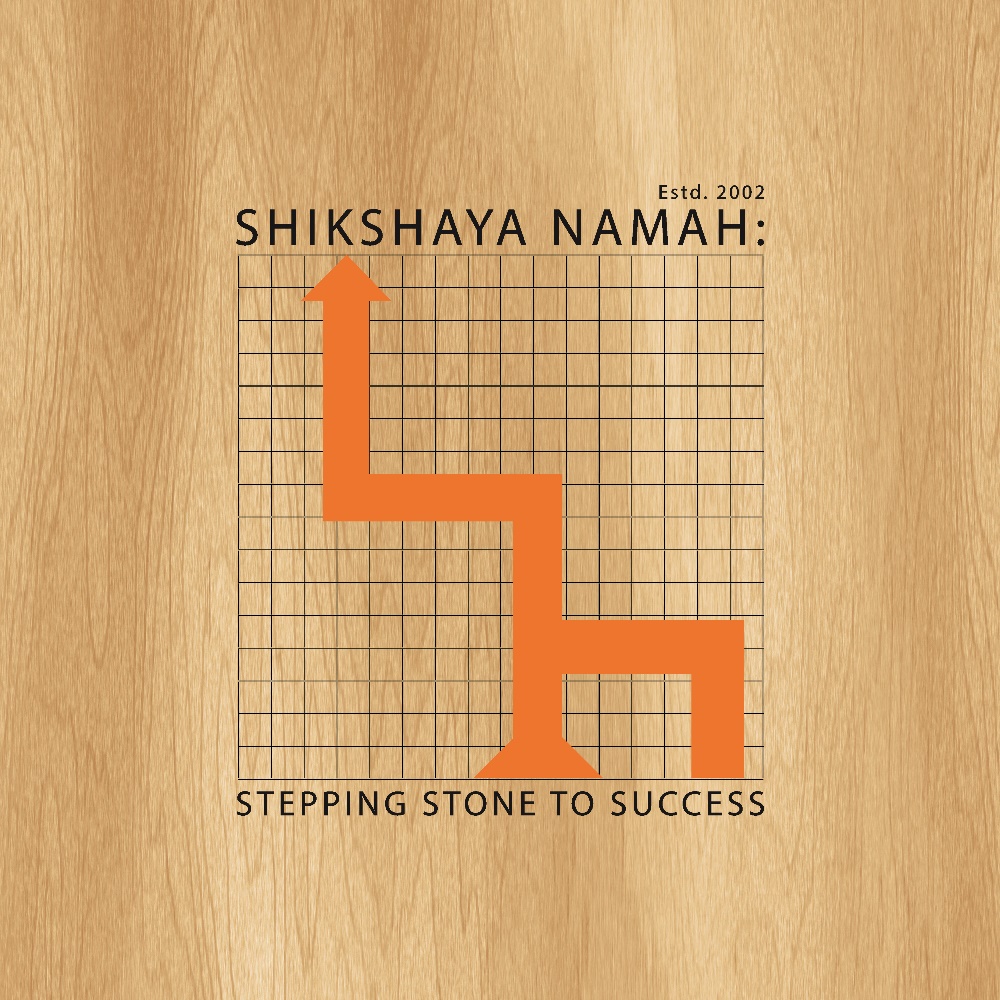 Together, We CouldTogether, We canTogether, We willAlways“The art of living… is neither careless drifting on the one hand nor fearful clinging to the past on the other. It consists in being sensitive to each moment, in regarding it as utterly new and unique, in having the mind open and wholly receptive.”– Alan WattsEducation would be much more effective if its purpose was to ensure that by the time they leave school every boy and girl should know how much they do not know, and be imbued with a lifelong desire to know it. ~William HaleyRESULTS 2015-2016RESULTS 2016-2017RESULTS 2017-2018Results of 2018 - 20191Air Force Bal Bharati SchoolAir Force Bal Bharati SchoolAir Force Bal Bharati SchoolAir Force Bal Bharati SchoolAir Force Bal Bharati School12008-09Bindu Uppal9Science8022008-09Bindu Uppal9Mathematics9032005-06Darpan Uppal10Social Science8242009-10Himani Tageja7English9152014-15Himani Tageja12Bus. Studies9562014-15Himani Tageja12English9072008-09Jipsa Gautam12English8182008-09Palak Mahajan9Science8092008-09Palak Mahajan9Mathematics92102009-10Palak Mahajan10MathematicsA1112011-12Palak Mahajan12Economics83122011-12Palak Mahajan12Accountancy84132006-07Rishab Bhasin9Science81142014-15Sanchita Gupta12Bus. Studies94152014-15Sanchita Gupta12English89162004-05Siddartha Bhatia10Science87172012-13Sidhant Bhatia12Bus.Studies842Ajit Sr. Sec. Modern SchoolAjit Sr. Sec. Modern SchoolAjit Sr. Sec. Modern SchoolAjit Sr. Sec. Modern SchoolAjit Sr. Sec. Modern School172013-14Tusharika Sharma12Biology803Amity International SchoolAmity International SchoolAmity International SchoolAmity International SchoolAmity International School182013-14Aastha Seth9MathematicsA1192014-15Aastha Seth10MathematicsA1202006-07Adeetya Uberoi10Science82212006-07Adeetya Uberoi10Social Science92222010-11Akshay Soni12English82232009-10Maanasi C10MathematicsA2242014-15Neel Taneja8ScienceA2252014-15Neel Taneja8Social ScienceA2262014-15Nishant Goyal10MathematicsA2272014-15Nishant Goyal10ScienceA2282014-15Srishti Arya9Social ScienceA2292009-10Tabish Bilal12Accountancy92302009-10Tabish Bilal12Economics93312010-11Vallabh Singh12English89322009-10Vijay Vij12English844Amrita VidyalamAmrita VidyalamAmrita VidyalamAmrita VidyalamAmrita Vidyalam332014-15Aditya Kiran Ram10MathematicsA2342014-15Aditya Kiran Ram10ScienceA2352014-15Aditya Kiran Ram10Social ScienceA2362011-12Kartik Dhingra10All SubjectsA1372013-14Kartik Dhingra12Chemistry985Andhra Education Society Sr. Sec. SchoolAndhra Education Society Sr. Sec. SchoolAndhra Education Society Sr. Sec. SchoolAndhra Education Society Sr. Sec. SchoolAndhra Education Society Sr. Sec. School382006-07Adnan Siddiqui9Mathematics86392014-15Asshar Ziyam10ScienceA2402008-09Ayesha Farooqi10Mathematics86412009-10Bushra8Mathematics89422009-10Bushra8Science91432009-10Chetan Gupta10Social ScienceA2442006-07Faraz Ahmed10English83452006-07Faraz Ahmed10Mathematics93462006-07Faraz Ahmed10Science94472013-14Iqra Siddiqui8ScienceA2482013-14Sufiya Siddiqui8ScienceA1492006-07Suhaib Roomy10Mathematics81502006-07Suhaib Roomy10Science83512008-09Suhaib Roomy12Physics80522008-09Suhaib Roomy12Mathematics86532012-13Tushar Kataria8ScienceA26APEEJAY SchoolAPEEJAY SchoolAPEEJAY SchoolAPEEJAY SchoolAPEEJAY School542013-14Aabhash Gugnani12English95552013-14Aashna Gugnani12English95562007-08Abhay Mittal9Science81572007-08Abhay Mittal9Mathematics89582008-09Abhay Mittal10Mathematics91592010-11Abhay Mittal12English91602014-15Apaar Arora11Mathematics84612012-13Aradhana Gupta10ScienceA2622008-09Bishup Abhichandani10Science81632003-04Farha Siddiqui10Social Science84642010-11Garima Talwar7Social ScienceA2652011-12Garima Talwar9FrenchA2662011-12Garima Talwar9ScienceA2672012-13Garima Talwar9Social ScienceA2682013-14Garima Talwar10ScienceA2692013-14Garima Talwar10Social ScienceA2702011-12Gaurav Ahuja9MathematicsA1712011-12Gaurav Ahuja9ScienceA1722012-13Gaurav Ahuja10ScienceA1732012-13Gaurav Ahuja10MathematicsA2742011-12Gunjan Chelani11Mathematics82752009-10Himanshu Talreja7MathematicsA1762009-10Himanshu Talreja7ScienceA1772010-11Himanshu Talreja8MathematicsA1782010-11Himanshu Talreja8ScienceA1792011-12Himanshu Talreja9MathematicsA1802011-12Himanshu Talreja9ScienceA1812012-13Himanshu Talreja10MathematicsA1822012-13Himanshu Talreja10ScienceA1832010-11Himanshu Tewatia12English90842010-11Ishita Dhalwani7ScienceA2852010-11Ishita Dhalwani7Social ScienceA2862011-12Ishita Dhalwani8FrenchA1872011-12Ishita Dhalwani8MathematicsA1882011-12Ishita Dhalwani8ScienceA1892011-12Ishita Dhalwani8EnglishA2902011-12Ishita Dhalwani8Social ScienceA2912012-13Ishita Dhalwani9Social ScienceA2922013-14Ishita Dhalwani10MathematicsA1932013-14Ishita Dhalwani10ScienceA2942013-14Ishita Dhalwani10EnglishA2952013-14Ishita Dhalwani10Social ScienceA2962013-14Ishita Dhalwani10FrenchA2972003-04Jaspreet Singh10Science85982003-04Jaspreet Singh10Mathematics87992005-06Jaspreet Singh12English881002011-12Kanak Soneja5ScienceA21012012-13Kanak Soneja6FrenchA21022012-13Kanak Soneja6Social ScienceA21032009-10Karan Sachwani10Social ScienceA21042006-07Karanjeet Singh10Science831052006-07Karanjeet Singh10Social Science891062009-10Kashish Narang7Science801072011-12Kashish Narang9MathematicsA21082011-12Kashish Narang9ScienceA21092012-13Kashish Narang10MathematicsA11102012-13Kashish Narang10ScienceA11112010-11Ketaki Batura12English871122009-10Kunal Balooni10MathematicsA21132009-10Kunal Balooni10ScienceA21142010-11Nakul Kaul12English881152010-11Namita Budhiraja9MathematicsA21162011-12Namita Budhiraja10MathematicsA21172011-12Namita Budhiraja10ScienceA21182009-10Nikita10MathematicsA11192009-10Nikita10ScienceA11202009-10Nishant Narang10EnglishA21212009-10Nishant Narang10MathematicsA21222014-15Omkar Sahai12Bus.Studies941232014-15Omkar Sahai12English851242007-08Parul Chopra10English831252009-10Parul Chopra12English811262014-15Priyanka Ragini Bisht12Geography941272010-11Rahul Sharma12English911282009-10Raj Nandini Bharat6English821292009-10Raj Nandini Bharat6Science861302010-11Raj Nandini Bharat7ScienceA21312011-12Raj Nandini Bharat8ScienceA21322013-14Raj Nandini Bharat10EnglishA11332013-14Raj Nandini Bharat10MathematicsA21342013-14Raj Nandini Bharat10ScienceA21352013-14Raj Nandini Bharat10Social ScienceA21362014-15Raj Nandini Bharat11English821372014-15Rakshit Ballooni8MathematicsA21382014-15Rakshit Ballooni8MathematicsA21392011-12Raunaq Sikka7FrenchA11402012-13Raunaq Sikka8FrenchA21412013-14Raunaq Sikka9ScienceA21422012-13Ritvik Talwar6FrenchA21432013-14Ritvik Talwar7EnglishA21442013-14Ronnit Sikka6EnglishA21452011-12Roudraakshi Sikka7FrenchA11462013-14Ruhani Pathak10ScienceA11472013-14Ruhani Pathak10MathematicsA21482013-14Sarovi K Kochar10ScienceA21492014-15Sarthak Sareen12Pol. Science951502014-15Sarthak Sareen12Geography951512014-15Shivam Tiwari10MathematicsA11522014-15Shivam Tiwari10ScienceA11532013-14Shruti Ahuja11History821542014-15Shruti Ahuja12Pol. Science951552014-15Shruti Ahuja12English951562014-15Shruti Ahuja12Geography931572009-10Simardeep Singh10MathematicsA11582009-10Simardeep Singh10ScienceA21592009-10Simarpreet Singh10MathematicsA11602009-10Simarpreet Singh10ScienceA11612005-06Subuhi Siddiqui10Science801622005-06Subuhi Siddiqui10English811632005-06Subuhi Siddiqui10Social Science811642005-06Subuhi Siddiqui10Mathematics901652005-06Supriya Arora9Mathematics821662006-07Supriya Arora10English811672006-07Supriya Arora10Social Science841682006-07Supriya Arora10Science921692006-07Supriya Arora10Mathematics941702008-09Supriya Arora12Chemistry821712008-09Supriya Arora12Physics861722007-08Tanishq Sharma6Mathematics971732012-13Tanmay Chopra9EnglishA21742012-13Tanmay Chopra9MathematicsA21752012-13Tanmay Chopra9ScienceA21762013-14Tanmay Chopra10ScienceA11772013-14Tanmay Chopra10EnglishA21782013-14Tanmay Chopra10MathematicsA21792014-15Vaibhav Srivastava10MathematicsA21802009-10Vani Khattar8MathematicsA11812010-11Vani Khattar9MathematicsA11822010-11Vani Khattar9ScienceA11832010-11Vastvikta Tokas12English851842011-12Vinayak12English827Arya Public SchoolArya Public SchoolArya Public SchoolArya Public SchoolArya Public School1852013-14Hans Gupta8MathematicsA11862013-14Hans Gupta8ScienceA11872013-14Hans Gupta8EnglishA21882011-12Lokesh Mongia7EnglishA21892011-12Lokesh Mongia7Social ScienceA21902012-13Lokesh Mongia8EnglishA21912012-13Lokesh Mongia8MathematicsA21922012-13Lokesh Mongia8ScienceA21932012-13Lokesh Mongia8Social ScienceA28Balvant Rai Mehta Vidya BhawanBalvant Rai Mehta Vidya BhawanBalvant Rai Mehta Vidya BhawanBalvant Rai Mehta Vidya BhawanBalvant Rai Mehta Vidya Bhawan1942014-15Agnil Thapliyal12English951952008-09Akshit Bansal10Science861962008-09Akshit Bansal10Mathematics961972014-15Diksha Anand12Accountancy881982014-15Puneet Kumar12Chemistry941992014-15Puneet Kumar12Physics862002011-12Sagar Tamang11Accountancy892012013-14Tushar Chauhan11Chemistry812022013-14Tushar Chauhan11Physics872032014-15Tushar Chauhan11Chemistry812042014-15Tushar Chauhan11Mathematics832052014-15Tushar Chauhan11Physics879Bhatnagar International SchoolBhatnagar International SchoolBhatnagar International SchoolBhatnagar International SchoolBhatnagar International School2062011-12Gautam Kalra12Accountancy892072004-05Himanshi Kanal10Science822082004-05Himanshi Kanal10English862092011-12Kanika Popli10All SubjectsA12102003-04Kuldeep Yadav10Science872112003-04Kuldeep Yadav10Social Science902122009-10Namrata Kanal9MathematicsA22132010-11Namrata Kanal10MathematicsA12142010-11Namrata Kanal10ScienceA12152010-11Namrata Kanal10EnglishA22162010-11Namrata Kanal10Social ScienceA22172012-13Namrata Kanal12English952182003-04Sandeep Yadav10Social Science882192003-04Sandeep Yadav10Science892202003-04Sandeep Yadav10Mathematics922212014-15Shashwat Nagar12Chemistry912222014-15Tanya Wadhwa12English9510Birla Vidya NiketanBirla Vidya NiketanBirla Vidya NiketanBirla Vidya NiketanBirla Vidya Niketan2232013-14Aaditya Tiwari12Chemistry892242011-12Aditya Tiwari10MathematicsA22252011-12Aditya Tiwari10ScienceA22262009-10Aditya Verma10MathematicsA22272009-10Aditya Verma10ScienceA22282007-08Akhil Kumar10English842292007-08Akhil Kumar10Mathematics872302007-08Akhil Kumar10Science872312007-08Ananya Sikka10Science872322007-08Ananya Sikka10Mathematics932332009-10Ananya Sikka12Accountancy912342011-12Apoorva Sikka10EnglishA22352011-12Apoorva Sikka10MathematicsA22362011-12Apoorva Sikka10Social ScienceA22372010-11Bhavya Malhotra10ScienceA22382007-08Dhruv Satija10Science932392007-08Dhruv Satija10Mathematics942402013-14Ishita Saxena7MathematicsA22412006-07Kanika Khanna10Mathematics922422009-10Kritika Malhotra6Mathematics902432010-11Kritika Malhotra7MathematicsA22442011-12Kritika Malhotra8MathematicsA22452011-12Kritika Malhotra8ScienceA22462009-10Naman Kumar10EnglishA22472012-13Nimit Makkar10ScienceA12482012-13Nimit Makkar10MathematicsA22492014-15Nimit Makkar12Chemistry942502010-11Nipun Gupta10MathematicsA12512010-11Nipun Gupta10ScienceA12522009-10Prateek Chawla9Science952532009-10Prateek Chawla9Mathematics962542010-11Prateek Chawla10EnglishA12552010-11Prateek Chawla10MathematicsA12562010-11Prateek Chawla10ScienceA12572012-13Prateek Chawla12Mathematics902582012-13Prateek Chawla12Chemistry952592012-13Prateek Chawla12Physics962602008-09Ridhi Khanna10Science852612008-09Ridhi Khanna10Mathematics872622010-11Ridhi Khanna12Mathematics902632007-08Saransh Gupta10Science842642007-08Saransh Gupta10Mathematics912652006-07Shubhang Dabral9Science812662006-07Shubhang Dabral9Mathematics912672007-08Shubhang Dabral10Mathematics932682009-10Srishti Gandhi12English8311Bloom Public SchoolBloom Public SchoolBloom Public SchoolBloom Public SchoolBloom Public School2692012-13Shreyansh Das10ScienceA22702009-10Yishu Malhotra7Science802712010-11Yishu Malhotra8ScienceA22722011-12Yishu Malhotra9ScienceA22732011-12Yishu Malhotra9Social ScienceA22742012-13Yishu Malhotra10ScienceA12752012-13Yishu Malhotra10EnglishA22762012-13Yishu Malhotra10MathematicsA22772012-13Yishu Malhotra10Social ScienceA22782013-14Yishu Malhotra11Mathematics842792014-15Yishu Malhotra12Chemistry942802014-15Yishu Malhotra12English952812014-15Yishu Malhotra12Physics8012Cambridge SchoolCambridge SchoolCambridge SchoolCambridge SchoolCambridge School2822005-06Aakif Shamsi9Science812832005-06Aakif Shamsi9Mathematics832842006-07Aakif Shamsi10Science902852005-06Alok Kumar10Social Science852862005-06Alok Kumar10Science872872005-06Alok Kumar10Mathematics882882003-04Fenny Gupta10Social Science822892005-06Fenny Gupta12English822902004-05Ginny Gupta10Social Science892912007-08Parth Nagar8Science922922007-08Parth Nagar8Mathematics1002932008-09Parth Nagar9English872942008-09Parth Nagar9Science982952008-09Parth Nagar9Mathematics1002962009-10Parth Nagar10MathematicsA12972009-10Parth Nagar10ScienceA12982009-10Parth Nagar10Social ScienceA12992009-10Parth Nagar10EnglishA23002011-12Parth Nagar12All SubjectsTopper3012005-06Rachita Nanda10Mathematics833022005-06Rachita Nanda10Science953032004-05Raghav Pandey10Social Science863042004-05Raghav Pandey10Science953052003-04Romiya Das10Social Science903062005-06Romiya Das12English823072006-07Sahil Hasija9Science863082009-10Sahil Hasija12Accountancy803092009-10Sahil Hasija12Economics823102008-09Shashwat Nagar6Mathematics823112008-09Shashwat Nagar6Science843122009-10Shashwat Nagar7MathematicsA13132009-10Shashwat Nagar7ScienceA13142010-11Shashwat Nagar8MathematicsA23152010-11Shashwat Nagar8ScienceA23162011-12Shashwat Nagar9MathematicsA23172011-12Shashwat Nagar9ScienceA23182012-13Shashwat Nagar10MathematicsA23192012-13Shashwat Nagar10Social ScienceA213Chinmaya VidyalayaChinmaya VidyalayaChinmaya VidyalayaChinmaya VidyalayaChinmaya Vidyalaya3202011-12Aditya Shahi10ScienceA23212014-15Divyae Khattar10ScienceA23222009-10Lakshaya Khattar12Mathematics863232009-10Lakshaya Khattar12Physics893242009-10Lakshaya Khattar12English933252009-10Lakshaya Khattar12Chemistry973262013-14Tanya Dhawan12Chemistry8614Carmel Convent SchoolCarmel Convent SchoolCarmel Convent SchoolCarmel Convent SchoolCarmel Convent School3272014-15Roohi Jain12 SChemistry9515DAV Model Public SchoolDAV Model Public SchoolDAV Model Public SchoolDAV Model Public SchoolDAV Model Public School3282013-14Avdesh Mandal10ScienceA23292012-13Nisha Kumari6EnglishA13302012-13Nisha Kumari6ScienceA13312012-13Nisha Kumari6HindiA23322012-13Nisha Kumari6MathematicsA23332012-13Nisha Kumari6Social ScienceA23342013-14Nisha Kumari7ScienceA23352013-14Nisha Kumari7EnglishA23362013-14Nisha Kumari7Social ScienceA23372013-14Nisha Kumari7HindiA216DAV Public SchoolDAV Public SchoolDAV Public SchoolDAV Public SchoolDAV Public School3382012-13Aditi Sehgal12English953392013-14Sonu Sharma9ScienceA23402013-14Sonu Sharma9MathematicsA23412013-14Sonu Sharma9HindiA23422014-15Sonu Sharma10MathematicsA13432014-15Sonu Sharma10ScienceA23442014-15Sonu Sharma10HindiA217Deep Public SchoolDeep Public SchoolDeep Public SchoolDeep Public SchoolDeep Public School3452007-08Saif Rehman9Mathematics813462007-08Saif Rehman9Science923472011-12Shiksha Bhardwaj12Geography8118Delhi Police Public SchoolDelhi Police Public SchoolDelhi Police Public SchoolDelhi Police Public SchoolDelhi Police Public School3482008-09Akshay Nagpal10Mathematics843492008-09Akshay Nagpal10Science843502011-12Arushi Nagpal10MathematicsA23512011-12Arushi Nagpal10ScienceA23522013-14Arushi Nagpal12Biology903532006-07Ashish Talwar9Mathematics933542007-08Ashish Talwar10Science833552007-08Ashish Talwar10Mathematics953562009-10Ashish Talwar12Mathematics803572013-14Mukul Sejwal12Chemistry833582013-14Mukul Sejwal12Physics873592005-06Nikhil Nair10Science923602006-07Reshma R. Murali10Science853612006-07Reshmi R. Murali10Science8619Delhi Public SchoolDelhi Public SchoolDelhi Public SchoolDelhi Public SchoolDelhi Public School3622010-11Avi Satija12English823632011-12Deepika Yadav7MathematicsA23642010-11Garvit Harsh6MathematicsA23652011-12Garvit Harsh7MathematicsA13662014-15Garvit Harsh10MathematicsA13672009-10Himani Khullar10Social ScienceA23682014-15Himanshi Shukla12Bus. Studies923692014-15Himanshi Shukla12English953702008-09Jalaj Khanna10Science853712008-09Jalaj Khanna10Mathematics913722014-15Pratibha Grover11Chemistry803732012-13Rahul Yadav12Bus.Studies813742014-15Saumya Singh10MathematicsA13752009-10Shivangi Shukla12English953762010-11Shubham S Singh12Mathematics813772013-14Sumita Chawla12English9519Don Bosco SchoolDon Bosco SchoolDon Bosco SchoolDon Bosco SchoolDon Bosco School3782011-12Abey Matthew12English833792009-10Akshay Garg10Social ScienceA13802006-07Ashwin Raju10Science863812006-07Ashwin Raju10Mathematics943822013-14Basim Ahmed9MathematicsA23832013-14Basim Ahmed9ScienceA23842014-15Basim Ahmed10MathematicsA23852014-15Basim Ahmed10ScienceA23862009-10Gunjit Gandhi7MathematicsA13872009-10Gunjit Gandhi7ScienceA13882009-10Karan Saxena10EnglishA23892011-12Karan Saxena12English823902008-09Kunal S Yadav10Social Science883912013-14Mukul Singh11Chemistry803922013-14Mukul Singh11Physics813932014-15Mukul Singh12Chemistry953942014-15Mukul Singh12English943952014-15Mukul Singh12Physics953962013-14Neeraj Kuriokose12Economics893972013-14Neeraj Kuriokose12English943982006-07Prateek Malhotra10Social Science923992007-08Prateek Malhotra11Economics804002008-09Prateek Malhotra12Economics924012010-11Pushkin Nagpure8MathematicsA24022010-11Rishab Thareja12English934032010-11Simardeep Singh12English884042013-14Vinayak Thareja12English8620Father Agnel SchoolFather Agnel SchoolFather Agnel SchoolFather Agnel SchoolFather Agnel School4052008-09Akshay Sarna7Social Science854062008-09Akshay Sarna7Science914072009-10Akshay Sarna8Social ScienceA24082009-10Gaurav Ahuja9Mathematics854092009-10Gaurav Ahuja9Science874102008-09Jiggisa Datta10Science834112008-09Jiggisa Datta10Mathematics904122011-12Ketan Singal10MathematicsA24132009-10Ketan Singhal8Mathematics884142006-07Kritika Ahuja9Mathematics934152006-07Kritika Ahuja9Science964162007-08Kritika Ahuja10Science814172007-08Kritika Ahuja10English894182007-08Kritika Ahuja10Mathematics944192009-10Kritika Ahuja12English844202012-13Md. Nihaal12English854212007-08Mehak Dawar9Mathematics894222008-09Mehak Dawar10Mathematics874232008-09Mehak Dawar10Science944242009-10Mehak Dawar11Mathematics854252010-11Mehak Dawar12English954262010-11Prateek Agrawal12English834272006-07Roohneet Kochar9Science844282006-07Roohneet Kochar9Mathematics954292007-08Roohneet Kochar10Mathematics954302007-08Roohneet Kochar10Science964312011-12Sarthak Gupta12Mathematics854322013-14Shruti Sriram7MathematicsA24332010-11Sumeet Bachani8MathematicsA14342010-11Sumeet Bachani8ScienceA24352010-11Vineet Bachani10MathematicsA14362010-11Vineet Bachani10ScienceA121Frank Anthony Public SchoolFrank Anthony Public SchoolFrank Anthony Public SchoolFrank Anthony Public SchoolFrank Anthony Public School4372013-14Aishwarya Sharma8MathematicsA24382014-15Aishwarya Sharma9MathematicsA24392014-15Aishwarya Sharma9ScienceA24402008-09Divjot Kaur6Mathematics854412010-11Divjot Kaur8Mathematics1004422011-12Divjot Kaur9Mathematics974432012-13Divjot Kaur10ScienceA14442013-14Gagandeep Singh8MathematicsA24452014-15Gagandeep Singh9MathematicsA24462014-15Gagandeep Singh9ScienceA14472013-14Harsimran Kaur10Mathematics804482007-08Rohit Juneja8Mathematics8422General Raj’s SchoolGeneral Raj’s SchoolGeneral Raj’s SchoolGeneral Raj’s SchoolGeneral Raj’s School4492014-15Apurva Pathak7MathematicsA14502014-15Apurva Pathak7ScienceA24512014-15Apurva Pathak7EnglishA24522014-15Apurva Pathak7Social ScienceA14532007-08Arjun P. Kumar10English804542010-11Juhi Madan10MathematicsA24552010-11Juhi Madan10ScienceA24562011-12Juhi Madan11Mathematics834572014-15Nidhi Jindal12Chemistry954582007-08Nishant Madan10Science854592007-08Nishant Madan10Mathematics944602009-10Nishant Madan12English864612012-13Priyanka Chabbra12English894622010-11Rishabh Tiwari6MathematicsA24632011-12Rishabh Tiwari7MathematicsA24642011-12Rishabh Tiwari7SanskritA24652011-12Rishabh Tiwari7ScienceA24662012-13Rishabh Tiwari8EnglishA24672012-13Rishabh Tiwari8HindiA24682012-13Rishabh Tiwari8MathematicsA24692012-13Rishabh Tiwari8ScienceA24702012-13Rishabh Tiwari8Social ScienceA24712013-14Rishabh Tiwari9HindiA24722013-14Rishabh Tiwari9EnglishA24732014-15Rishabh Tiwari10MathematicsA24742014-15Rishabh Tiwari10ScienceA24752014-15Rishabh Tiwari10EnglishA24762014-15Rishabh Tiwari10Social ScienceA14772014-15Rishabh Tiwari10HindiA24782013-14Ritika Kalra12English904792010-11Sagar Kapoor12English914802010-11Tavneet Singh12Bus.Studies884812012-13Yash Kalra6MathematicsA14822013-14Yash Kalra7MathematicsA14832013-14Yash Kalra7EnglishA24842014-15Yash Kalra8MathematicsA24852014-15Yash Kalra8EnglishA223Government Boys Senior Secondary SchoolGovernment Boys Senior Secondary SchoolGovernment Boys Senior Secondary SchoolGovernment Boys Senior Secondary SchoolGovernment Boys Senior Secondary School4862013-14Aijaz12Chemistry894872014-15Akash Singh11Accountancy804882014-15Akash Singh11Economics904892011-12Dheeraj Kumar11Mathematics864902012-13Dheeraj Kumar12Physics854912012-13Dheeraj Kumar12Chemistry894922012-13Dheeraj Kumar12Mathematics954932013-14Hitesh12Pol. Science8624Green Fields SchoolGreen Fields SchoolGreen Fields SchoolGreen Fields SchoolGreen Fields School4942008-09Aekansh Vats10Social Science874952011-12Amrit Kaur10MathematicsA24962011-12Amrit Kaur10ScienceA24972012-13Amrit Kaur11Accountancy894982013-14Amrit Kaur12Accountancy864992008-09Deepanshu Babbar10Mathematics835002014-15Dev Kalra10MathematicsA25012009-10Karan Talwar9Mathematics865022009-10Karan Talwar9Science935032009-10Rahul Kalra10EnglishA25042009-10Rahul Kalra10MathematicsA25052010-11Rahul Kalra11Accountancy825062007-08Sartaj Singh Arora10Mathematics9425Guru Harkishan Public SchoolGuru Harkishan Public SchoolGuru Harkishan Public SchoolGuru Harkishan Public SchoolGuru Harkishan Public School5072010-11Aaditya N Kapil9MathematicsA25082010-11Aaditya N Kapil9ScienceA25092011-12Aaditya N Kapil10ScienceA15102011-12Aaditya N Kapil10MathematicsA25112013-14Aaditya N Kapil12Biology815122013-14Aaditya N Kapil12Chemistry845132013-14Aaditya N Kapil12Mathematics855142013-14Aaditya N Kapil12Physics905152009-10Arshpreet Kaur7MathematicsA15162009-10Arshpreet Kaur7ScienceA15172009-10Arshpreet Kaur7Social ScienceA15182009-10Arshpreet Kaur7EnglishA25192010-11Arshpreet Kaur8MathematicsA25202010-11Arshpreet Kaur8ScienceA25212010-11Arshpreet Kaur8Social ScienceA25222011-12Arshpreet Kaur9ScienceA25232011-12Arshpreet Kaur9Social ScienceA25242014-15Ayushi Kaushik12English955252007-08Banipreet Kaur9Mathematics825262007-08Banipreet Kaur9Science825272008-09Banipreet Kaur10Mathematics845282013-14Banisimar Kaur12Geography915292004-05Dalvir Singh10English865302004-05Dalvir Singh10Social Science875312004-05Dalvir Singh10Science905322009-10Damandeep Singh10Social ScienceA15332012-13Devender Singh11Geography865342013-14Devender Singh12English855352008-09Divya Gambhir8Science845362010-11Divya Gambhir10Social ScienceA25372008-09Gurvinder Singh10Science815382008-09Gurvinder Singh10Mathematics965392009-10Gurvinder Singh11MathematicsA15402009-10Gurvinder Singh11ChemistryA25412010-11Gurvinder Singh12Physics815422010-11Gurvinder Singh12Chemistry895432010-11Gurvinder Singh12Mathematics955442012-13Harchit Kaur8MathematicsA25452009-10Harmeet Singh12English815462009-10Harneet Kaur10Social ScienceA15472008-09Harpreet Kaur12English825482010-11Jagjot Singh10MathematicsA25492008-09Jaideep Singh9Science905502008-09Jaideep Singh9Mathematics1005512009-10Jaideep Singh7MathematicsA25522009-10Jaideep Singh10MathematicsA15532009-10Jaideep Singh10EnglishA25542009-10Jaideep Singh10ScienceA25552009-10Jaideep Singh10Social ScienceA25562011-12Jaideep Singh12All SubjectsTopper5572008-09Japkirat Singh7English825582008-09Japkirat Singh7Mathematics975592009-10Japkirat Singh8ScienceA15602009-10Japkirat Singh8MathematicsA25612009-10Japkirat Singh8Social ScienceA25622010-11Japkirat Singh9MathematicsA25632010-11Japkirat Singh9ScienceA25642011-12Japkirat Singh10MathematicsA25652011-12Japkirat Singh10ScienceA25662011-12Japkirat Singh10Social ScienceA25672008-09Jasleen Kaur12English835682009-10Jaspreet Kaur12Accountancy865692009-10Jaspreet Kaur12Mathematics885702008-09Jyotnain10Social Science895712009-10Kanika12English805722010-11Mohit Arora12Bus.Studies955732006-07Navdeep Singh10Mathematics835742010-11Neha12Accountancy825752010-11Neha12English835762009-10Parmeet Singh8MathematicsA25772007-08Prabhjot Kaur9Science845782007-08Prabhjot Kaur9Mathematics885792009-10Prabhjot Kaur11Economics815802010-11Prabhjot Kaur12Mathematics805812010-11Prabhjot Kaur12English885822010-11Prabhjot Kaur12Bus.Studies895832005-06Princy Kaur12English825842006-07Ramneek Singh10Social Science855852003-04Ravjeet Singh10Science855862003-04Ravjeet Singh10Mathematics865872009-10Rishab Kukreja6Mathematics905882010-11Sehaj S Rekhi8MathematicsA25892011-12Sehaj S Rekhi9MathematicsA25902011-12Sehaj S Rekhi9ScienceA25912012-13Sehaj S Rekhi10MathematicsA15922012-13Sehaj S Rekhi10ScienceA126Gyan Bharati SchoolGyan Bharati SchoolGyan Bharati SchoolGyan Bharati SchoolGyan Bharati School5932013-14Aditya Gupta12English955942006-07Akshita Bansal10English825952006-07Akshita Bansal10Science855962006-07Akshita Bansal10Mathematics925972013-14Ansh Gulati12English955982010-11Chetna Arora10MathematicsA15992010-11Chetna Arora10ScienceA26002011-12Chetna Arora11Chemistry816012011-12Chetna Arora11Physics836022005-06Deepika Arora9Science806032005-06Deepika Arora9Social Science856042005-06Deepika Arora9Mathematics866052006-07Deepika Arora10Science916062006-07Deepika Arora10Mathematics936072006-07Deepika Arora10Social Science946082008-09Deepika Arora12Physics826092008-09Deepika Arora12Chemistry936102008-09Deepika Arora12Mathematics956112007-08Devinder Singh6ScienceA26122009-10Divyansh Arya6MathematicsA16132009-10Divyansh Arya6ScienceA26142009-10Divyansh Arya6Social ScienceA26152010-11Divyansh Arya7MathematicsA16162010-11Divyansh Arya7EnglishA26172010-11Divyansh Arya7ScienceA26182010-11Divyansh Arya7Social ScienceA26192011-12Divyansh Arya8EnglishA26202011-12Divyansh Arya8MathematicsA26212011-12Divyansh Arya8ScienceA26222012-13Divyansh Arya9EnglishA26232012-13Divyansh Arya9ScienceA26242013-14Divyansh Arya10ScienceA16252013-14Divyansh Arya10Social ScienceA16262013-14Harsh Saini12English926272007-08Ishita Sharma10English806282007-08Ishita Sharma10Science816292007-08Ishita Sharma10Mathematics836302007-08Kailash Janjani8Mathematics846312010-11Kartikeya Bakshi7Social ScienceA26322007-08L. Jayashree10Science896332007-08L. Jayashree10Mathematics936342009-10L. Jayashree12Accountancy956352007-08Lakshay Arora7MathematicsA26362007-08Lakshay Arora7Social ScienceA26372008-09Lakshay Arora8MathematicsA16382009-10Lakshay Arora9ScienceA26392012-13Lakshay Arora12Chemistry836402013-14Maahir Sharma7ScienceA26412014-15Maahir Sharma8ScienceA26422004-05Mohit Arora10Science826432004-05Mohit Arora10Social Science926442010-11Muskaan Bhatia7MathematicsA26452010-11Muskaan Bhatia7ScienceA26462010-11Muskaan Bhatia7Social ScienceA26472011-12Muskaan Bhatia8ScienceA26482011-12Muskaan Bhatia8Social ScienceA26492011-12Naman Chadha7MathematicsA26502013-14Pranay Gupta10ScienceA26512010-11Prashant Chawla12Physics826522010-11Prashant Chawla12Chemistry886532010-11Pratibha Malik7Social ScienceA26542006-07Radhika Das8Science816552014-15Raghav Arora12English956562009-10Ravish Malik8Social Science836572009-10Ravish Malik8Mathematics916582013-14Shilpa Arora12English906592009-10Shivam Tickoo10MathematicsA26602009-10Shivam Tickoo10ScienceA26612009-10Shivam Tickoo10Social ScienceA26622011-12Shivam Tickoo12English956632005-06Siddharth Jain10Science846642014-15Stuti Pandey12Chemistry826652011-12Vaibhav Prasad8MathematicsA16662011-12Vaibhav Prasad8Social ScienceA26672012-13Varnika Sharma12Chemistry926682014-15Vishisht Chhabra10MathematicsA26692014-15Vishisht Chhabra10ScienceA26702014-15Vishisht Chhabra10EnglishA26712014-15Vishisht Chhabra10Social ScienceA26722013-14Vishisht Chhabra9MathematicsA26732013-14Vishisht Chhabra9ScienceA26742013-14Vishisht Chabbra9Social ScienceA227Hamdard Public SchoolHamdard Public SchoolHamdard Public SchoolHamdard Public SchoolHamdard Public School6752014-15Ayaan Kamal Rizvi10MathematicsA16762014-15Ayaan Kamal Rizvi10ScienceA16772013-14Ayaan Kamal Rizvi9MathematicsA26782006-07Md. Asad9Mathematics886792009-10Shahrukh Khan10EnglishA26802009-10Shahrukh Khan10MathematicsA26812009-10Shahrukh Khan10Social ScienceA26822007-08Tabish Bilal10Mathematics846832007-08Tabish Bilal10Science876842010-11Talish Siddiqui11Chemistry806852006-07Yawar Bilal10Mathematics916862006-07Yawar Bilal10Science946872005-06Chitrangad Bhati10Social Science8228Holy Child AuxillumHoly Child AuxillumHoly Child AuxillumHoly Child AuxillumHoly Child Auxillum6882010-11Balka Kapoor12Economics836892006-07Neha Bajaj9Mathematics826902006-07Neha Bajaj9Science846912007-08Neha Bajaj10Science876922007-08Neha Bajaj10Mathematics9129Hope Hall Foundation SchoolHope Hall Foundation SchoolHope Hall Foundation SchoolHope Hall Foundation SchoolHope Hall Foundation School6932013-14Bhavana Sharma8MathematicsA26942013-14Bhavana Sharma8ScienceA26952013-14Bhavana Sharma8Social ScienceA26962014-15Keshav Prasad12English956972014-15Komal Sethi12Bus. Studies956982014-15Komal Sethi12English906992009-10Prithvi Karmakar8Science827002009-10Prithvi Karmakar8Mathematics867012014-15Rohit Yadav12English907022014-15Samarth Goyal12Bus. Studies907032014-15Samarth Goyal12English957042014-15Samarth Goyal12Economics957052013-14Shagun Sharma8MathematicsA17062013-14Shagun Sharma8ScienceA17072013-14Shagun Sharma8Social ScienceA17082014-15Shagun Sharma9Social ScienceA27092014-15Shashank Kumar12English947102014-15Swapnil Shukla12English957112014-15Vatsal Beria12English9530Kalka Public SchoolKalka Public SchoolKalka Public SchoolKalka Public SchoolKalka Public School7122006-07Jayant Sabharwal9Science837132007-08Jayant Sabharwal10Science827142007-08Jayant Sabharwal10Mathematics917152009-10Siddharth Sharma10MathematicsA27162009-10Siddharth Sharma10ScienceA231Kendriya VidyalayaKendriya VidyalayaKendriya VidyalayaKendriya VidyalayaKendriya Vidyalaya7172009-10Abhisekh Kahol10Social ScienceA17182008-09Abhishek Kahol9Mathematics877192012-13Akansha Sharma10MathematicsA17202012-13Akansha Sharma10ScienceA17212007-08Anjali Sachdeva10Mathematics957222010-11Ankur Tara12English827232007-08Armaan Babbar10Social Science827242007-08Armaan Babbar10Science847252010-11Chetna Khattar10ScienceA27262012-13Mahirah Marium10MathematicsA17272012-13Mahirah Marium10ScienceA17282012-13Manshu10MathematicsA17292012-13Manshu10ScienceA17302013-14Manshu11Mathematics807312013-14Manshu11Accountancy837322014-15Manshu12Accountancy987332009-10Niharika Behl10EnglishA27342011-12Raunak Basu9EnglishA17352011-12Raunak Basu9MathematicsA27362012-13Raunak Basu10EnglishA17372012-13Raunak Basu10ScienceA17382012-13Raunak Basu10MathematicsA27392013-14Raunak Basu11English907402014-15Raunak Basu12Chemistry887412014-15Raunak Basu12English957422009-10Udit Sharma9MathematicsA27442009-10Udit Sharma9ScienceA232KR Mangalam World SchoolKR Mangalam World SchoolKR Mangalam World SchoolKR Mangalam World SchoolKR Mangalam World School7452014-15Sidhant Vohra5Social ScienceA233Lady Irwin SchoolLady Irwin SchoolLady Irwin SchoolLady Irwin SchoolLady Irwin School7462009-10Garima Rawat10ScienceA17472009-10Garima Rawat10MathematicsA27482007-08Naindeep Kaur8Mathematics887492008-09Naindeep Kaur9Mathematics857502008-09Naindeep Kaur9Science877512009-10Naindeep Kaur10EnglishA27522012-13Payal Rawat8ScienceA17532012-13Payal Rawat8EnglishA27542012-13Payal Rawat8MathematicsA27552013-14Payal Rawat9ScienceA27562013-14Payal Rawat9EnglishA27572014-15Payal Rawat10ScienceA27582005-06Pratima10English827592004-05Priyanka Sharma10Social Science817602005-06Purnima Arora10Social Science897612005-06Purnima Arora10Science937622009-10Shilpa Manchanda10MathematicsA27632014-15Srishti Choudhary10ScienceA27642014-15Srishti Choudhary10EnglishA27652008-09Sukriti Bhatt9Social Science8534Lal Bahadur ShashtriLal Bahadur ShashtriLal Bahadur ShashtriLal Bahadur ShashtriLal Bahadur Shashtri7662010-11Akansha Sharma10MathematicsA17672010-11Akansha Sharma10ScienceA17682010-11Mohit Mongia9MathematicsA27692011-12Mohit Mongia10MathematicsA235Laxman Public SchoolLaxman Public SchoolLaxman Public SchoolLaxman Public SchoolLaxman Public School7702006-07Aarti Talwar8Science837712008-09Aarti Talwar10Mathematics917722005-06Agam Babbar10Social Science907732010-11Akul Passi9MathematicsA27742010-11Akul Passi9ScienceA27752011-12Akul Passi10MathematicsA17762011-12Akul Passi10ScienceA27772006-07Armaan Babbar9English827782006-07Armaan Babbar9Social Science847792006-07Armaan Babbar9Science907802011-12Ayant Gupta10MathematicsA27812011-12Charu Arora10MathematicsA27822002-03Dheeraj Virmani10Mathematics817832002-03Dheeraj Virmani10Science817842010-11Dhruv Deora10MathematicsA17852010-11Dhruv Deora10ScienceA17862011-12Dhruv Deora11Chemistry837872011-12Dhruv Deora11Physics837882011-12Dhruv Deora11Mathematics977892012-13Dhruv Deora12Mathematics937902012-13Dhruv Deora12Chemistry957912012-13Dhruv Deora12Physics967922006-07Divya Virmani9Science857932006-07Divya Virmani9Mathematics897942007-08Divya Virmani10Science877952007-08Divya Virmani10Mathematics987962009-10Divya Virmani12Chemistry907972008-09Gaurav Khattar8Mathematics907982011-12Gaurav Sood10MathematicsA27992014-15Hardik Gulati12English918002005-06Karan Arora10English808012005-06Karan Arora10Social Science818022006-07Khusboo Arora9Science828032007-08Khusboo Arora10Mathematics858042012-13Kislay Raj12Chemistry878052012-13KM Rudhran8ScienceA18062013-14KM Rudhran9ScienceA28072014-15KM Rudhran10MathematicsA28082014-15KM Rudhran10EnglishA28092012-13Kunal Bannerjee8EnglishA28102013-14Kunal Bannerjee9EnglishA28112014-15Kunal Bannerjee10EnglishA28122002-03Kunal Kejriwal10Science878132002-03Kunal Kejriwal10Mathematics948142011-12Lakshay Singhal10MathematicsA28152009-10Mayank Sachdeva10ScienceA18162014-15Muskaan Madan10EnglishA28172014-15Neelu Wason12English958182010-11Parth Misra9MathematicsA18192010-11Parth Misra9ScienceA28202011-12Parth Misra10MathematicsA18212012-13Pranshul Narula6FrenchA28222004-05Priya10Social Science818232011-12Pulkit Batra11Economics808242012-13Pulkit Batra12English858252012-13Pulkit Batra12Bus.Studies898262014-15Rahul Sachdeva12Chemistry898272011-12Rishabh P Singh10MathematicsA18282011-12Rishabh P Singh10ScienceA28292009-10Rocky Chawla10MathematicsA18302009-10Rocky Chawla10EnglishA28312014-15Sagar Tanda8ScienceA28322014-15Sagar Tanda8EnglishA28332004-05Sakshi10Social Science808342004-05Sakshi10Science858352007-08Sakshi Bhasin10Mathematics978362012-13Saloni Arora12English858372004-05Shehnaz10English848382004-05Shehnaz10Science958392004-05Shehnaz10Social Science968402011-12Shivani Arora10MathematicsA28412013-14Shivani Mehta12English958422010-11Soumya Misra9MathematicsA18432010-11Soumya Misra9ScienceA18442011-12Soumya Misra10All SubjectsA18452012-13Sukirti Mishra12English828462012-13Sukirti Mishra12Physics868472012-13Sukirti Mishra12Mathematics958482010-11Tanya Arora12English908492014-15Yash Singhal10EnglishA28502011-12Yatin Batra11Bus.Studies808512011-12Yatin Batra11Mathematics838522011-12Yatin Batra11Economics908532012-13Yatin Batra12Bus.Studies928542012-13Yatin Batra12English9536Manava Bharati India International SchoolManava Bharati India International SchoolManava Bharati India International SchoolManava Bharati India International SchoolManava Bharati India International School8552014-15Aarohi Khanna10MathematicsA18562014-15Aarohi Khanna10ScienceA18572014-15Aarohi Khanna10EnglishA18582014-15Aarohi Khanna10Social ScienceA18592013-14Abheer Mahajan12English918602007-08Abhinav Miglani10Mathematics808612007-08Abhinav Miglani10Social Science848622008-09Aditya Anand10Mathematics848632013-14Aditya Bhardwaj12English958642009-10Adnan Siddiqui12English858652011-12Akash12English858662014-15Anmol Raina12English958672011-12Arun12English878682009-10Ashish Goel12English868692009-10Atul Goel10MathematicsA18702009-10Atul Goel10ScienceA18712011-12Atul Goel12English878722009-10Bakul Gupta12English818732009-10D Tejaswini8Social Science808742009-10D Tejaswini8English868752009-10D Tejaswini8Science968762010-11D Tejaswini9EnglishA18772010-11D Tejaswini9MathematicsA18782010-11D Tejaswini9ScienceA18792010-11D Tejaswini9Social ScienceA18802011-12D Tejaswini10All SubjectsA18812011-12D Tejaswini10EnglishA18822011-12D Tejaswini10MathematicsA18832011-12D Tejaswini10ScienceA18842011-12D Tejaswini10Social ScienceA18852012-13D Tejaswini11Chemistry818862009-10Deepansha S12English818872013-14Harshit Chawla4EnglishA28882003-04Jubin Thomas10Science878892003-04Jubin Thomas10Mathematics928902009-10Karishma Babbar9MathematicsA18912009-10Karishma Babbar9ScienceA18922010-11Karishma Babbar10EnglishA18932010-11Karishma Babbar10MathematicsA18942010-11Karishma Babbar10ScienceA18952012-13Karishma Babbar12Chemistry908962013-14Kartik Sachdeva12English908972004-05Mayur10Science858982004-05Mayur10English868992013-14Mohit Mongia12English819002011-12Nishant Badlani8MathematicsA19012013-14Nishit Dawar12English819022014-15Prachi Mohan12Bus.Studies859032014-15Prachi Mohan12English969042009-10Priyanka Goel12English829052010-11Pulkit Poply12English959062014-15Raunak Taneja12English839072003-04Richa Sharma10Science909082003-04Richa Sharma10Social Science949092013-14Ruman Singh12Pol. Science899102008-09Sahil Gulati7Social Science809112011-12Sahil Gulati10MathematicsA29122013-14Sahil Gulati12English859132013-14Sahil Gulati12Bus.Studies879142014-15Sanah Bhola12English959152007-08Shewta Singh10Science809162007-08Shewta Singh10Mathematics949172011-12Shulbha Singh10MathematicsA29182011-12Shulbha Singh10ScienceA29192014-15Simran Popli12History809202014-15Simran Popli12Sociology879212009-10Tanya Sidana12English869222006-07Urvashi Diwan10Social Science8037Mata Gujri Public SchoolMata Gujri Public SchoolMata Gujri Public SchoolMata Gujri Public SchoolMata Gujri Public School9232008-09Ashna Seth12Economics869242014-15Tanya Narang10MathematicsA29252014-15Tanya Narang10ScienceA238Mater Dei SchoolMater Dei SchoolMater Dei SchoolMater Dei SchoolMater Dei School9262011-12Rufina D’Souza12Accountancy919272011-12Rufina D’Souza12Mathematics9139MBJJ SchoolMBJJ SchoolMBJJ SchoolMBJJ SchoolMBJJ School9282009-10Rajat Babbar6Mathematics8240Mothers International SchoolMothers International SchoolMothers International SchoolMothers International SchoolMothers International School9292008-09Ashish Shah9Mathematics839302009-10Ashish Shah10MathematicsA19312009-10Ashish Shah10ScienceA19322009-10Ashish Shah10Social ScienceA19332009-10Ashish Shah10EnglishA29342007-08Ashna Singh10Science829352007-08Ashna Singh10Mathematics879362014-15Muskan Thareja9MathematicsA29372010-11Saniya Narula9MathematicsA29382010-11Saniya Narula9ScienceA29392011-12Sanyam Arora10MathematicsA29402011-12Sanyam Arora10ScienceA241Mount Carmel SchoolMount Carmel SchoolMount Carmel SchoolMount Carmel SchoolMount Carmel School9412009-10Deepinder Kaur11Economics879422010-11Deepinder Kaur12English9442New Green Field SchoolNew Green Field SchoolNew Green Field SchoolNew Green Field SchoolNew Green Field School9432009-10Abhisekh Batra10Social ScienceA29442008-09Abhishek Bhutani10Science809452008-09Abhishek Bhutani10Mathematics849462010-11Abhishek Khanna8MathematicsA19472010-11Abhishek Khanna8ScienceA19482010-11Abhishek Khanna8EnglishA29492011-12Abhishek Khanna9MathematicsA29502011-12Abhishek Khanna9ScienceA29512011-12Abhishek Khanna9Social ScienceA29522012-13Abhishek Khanna10EnglishA29532012-13Abhishek Khanna10MathematicsA29542012-13Abhishek Khanna10ScienceA29552012-13Abhishek Khanna10Social ScienceA29562004-05Akhileash Raghuram10English839572009-10Amrit Singh12Pol. Science819582007-08Ankit K Meena9Mathematics929592008-09Ankit K Meena10Mathematics839602012-13Ankit Paul7MathematicsA19612012-13Ankita Hui8MathematicsA19622013-14Ankita Hui9SanskritA29632012-13Anmol Khanna10MathematicsA29642012-13Anmol Khanna10ScienceA29652013-14Anmol Khanna11Economics879662013-14Anmol Khanna11Mathematics929672013-14Anmol Khanna11Accountancy949682014-15Anmol Khanna12Mathematics919692014-15Anmol Khanna12English889702014-15Anmol Khanna12Accountancy959712014-15Anmol Khanna12Economics959722005-06Anuj Kr. Kanit10Science919732005-06Anuj Kr. Kanit10Mathematics989742010-11Apoorv Pathak10MathematicsA29752010-11Apoorv Pathak10ScienceA29762009-10Aproov Pathak9MathematicsA29772012-13Archita Bansal10MathematicsA19782012-13Archita Bansal10ScienceA19792013-14Arushi Sharma10MathematicsA29802007-08Ashish Pathak10Science889812007-08Ashish Pathak10Mathematics959822009-10Ashish Pathak12Mathematics859832009-10Ashish Pathak12Chemistry889842009-10Ayush Dua9MathematicsA19852009-10Ayush Dua9ScienceA29862010-11Ayush Dua10MathematicsA19872010-11Ayush Dua10ScienceA29882010-11Ayush Dua10Social ScienceA29892011-12Ayushi Hui9MathematicsA29902011-12Ayushi Hui9ScienceA29912012-13Ayushi Hui10SanskritA19922012-13Ayushi Hui10ScienceA19932012-13Ayushi Hui10EnglishA29942012-13Ayushi Hui10MathematicsA29952010-11Ayushi Sharma10MathematicsA29962013-14Bhavishya Batra12English919972008-09Bunty Popli10English819982010-11Bunty Popli12English889992009-10Chaynika Arora12Economics8210002006-07Chitwan Singh10Science8510012004-05Deepak Malik10English8310022004-05Deepak Malik10Science8410032006-07Deepanshu Setia8Mathematics9610042007-08Deepanshu Setia9Science8310052007-08Deepanshu Setia9Mathematics9210062008-09Deepanshu Setia10Mathematics9710072010-11Deepanshu Setia12Physics8310082010-11Deepanshu Setia12Chemistry8710092010-11Deepanshu Setia12Mathematics9810102008-09Dhruv Bali10Science8710112008-09Dhruv Bali10English8810122008-09Dhruv Bali10Mathematics9510132009-10Dhruv Bali11Mathematics8410142010-11Dhruv Bali12English9510152010-11Dhruv Bali12Mathematics9510162008-09Disha Bedi10English8010172008-09Disha Bedi10Mathematics8410182010-11Divya Dudeja12Mathematics9510192008-09Divya Khera10Mathematics9510202009-10Divya Khera11Mathematics9010212010-11Divya Khera12Accountancy8610222010-11Divya Khera12Mathematics8810232010-11Divya Nagpal10MathematicsA210242010-11Divya Nagpal10ScienceA210252011-12Gautam Bedi9ScienceA210262012-13Gautam Bedi10ScienceA110272012-13Gautam Bedi10EnglishA210282012-13Gautam Bedi10MathematicsA210292014-15Gautam Bedi12English9510302005-06Gurpreet Singh10English8110312013-14Jatin Talwar10MathematicsA210322008-09Jigyasa Nagpal9Science8210332008-09Jigyasa Nagpal9Mathematics8410342009-10Jigyasa Nagpal10MathematicsA110352009-10Jigyasa Nagpal10ScienceA210362009-10Jigyasa Nagpal10Social ScienceA210372009-10Kartik Khanna12English8710382009-10Kartik Khanna12Economics9510392004-05Komal10Science8310402004-05Komal10Social Science8710412014-15Kshitij Saxena10MathematicsA210422014-15Kshitij Saxena10ScienceA210432011-12Kunal Arora10MathematicsA210442008-09Kunal Yadav10Mathematics8410452014-15Lakshay Dhupar12Physics8210462009-10Madhur Goel12Chemistry9010472008-09Mahesh Kumar9Mathematics9810482009-10Mahesh Kumar10MathematicsA110492009-10Mahesh Kumar10ScienceA210502009-10Mahesh Kumar10Social ScienceA210512011-12Mahesh Kumar12Mathematics8910522009-10Manish Kumar9MathematicsA210532009-10Manish Kumar9ScienceA210542010-11Manish Kumar10MathematicsA210552010-11Manish Kumar10ScienceA210562010-11Manish Kumar10Social ScienceA210572012-13Manish Kumar12Physics8210582012-13Manish Kumar12Mathematics8610592012-13Manish Kumar12English9010602012-13Manish Kumar12Chemistry9110612004-05Mihir Dhingra10Social Science8310622008-09Mohit Arora12Economics9110632007-08Muneeb Hassan10Mathematics9010642011-12Nikhil Kukreja10MathematicsA210652011-12Nikhil Kukreja10ScienceA210662013-14Nikhil Kukreja12Chemistry8110672006-07Nitin Bhardwaj10Science9110682006-07Nitin Bhardwaj10Mathematics9710692008-09Pallavi Arora12Pol. Science8910702007-08Paresh Iyer9Science8210712008-09Paresh Iyer10English8010722008-09Paresh Iyer10Social Science8710732010-11Paresh Iyer12Bus.Studies8610742009-10Parul Arora10MathematicsA110752009-10Parul Arora10ScienceA210762007-08Parul Bhatnagar10Science8310772009-10Parul Chandwani10MathematicsA110782009-10Parul Chandwani10EnglishA210792009-10Parul Chandwani10ScienceA210802010-11Parul Chandwani11Mathematics9510812011-12Parul Chandwani12English8710822013-14Piyush Arora10MathematicsA210832008-09Prachi Setia12English8110842005-06Prateek Pandey9Science8810852006-07Prateek Pandey10Mathematics8210862006-07Prateek Pandey10Science9410872007-08Prateek Saxena10Mathematics8210882007-08Prateek Saxena10Science8410892009-10Prateek Saxena12Physics8010902008-09Prerna Nagpal8English8310912008-09Prerna Nagpal8Mathematics9210922008-09Prerna Nagpal8Science9510932009-10Prerna Nagpal9MathematicsA210942009-10Prerna Nagpal9ScienceA210952010-11Prerna Nagpal10MathematicsA110962010-11Prerna Nagpal10Social ScienceA110972010-11Prerna Nagpal10EnglishA210982010-11Prerna Nagpal10ScienceA210992011-12Prerna Nagpal11Mathematics8411002012-13Prerna Nagpal12Economics9511012012-13Prerna Nagpal12English9511022012-13Prerna Nagpal12Mathematics9511032006-07Priya Chauhan10Mathematics8211042006-07Priya Chauhan10Science8611052008-09Priyanka Tiwari10Mathematics8911062009-10Priyanka Tiwari11Accountancy8511072009-10Priyanka Tiwari11Mathematics8911082010-11Priyanka Tiwari12Accountancy8811092010-11Priyanka Tiwari12Mathematics9811102012-13Rishabh Chandwani12Mathematics8611112012-13Rishabh Chandwani12English9411122012-13Ritesh Yadav10MathematicsA211132014-15Ritesh Yadav12Mathematics8611142014-15Ritesh Yadav12English9511152014-15Ritesh Yadav12Accountancy9511162014-15Ritesh Yadav12Economics9511172014-15S. Ashutosh11Mathematics9011182006-07Sachin Bhatia10Mathematics9111192007-08Sachin Dawer10Mathematics8211202009-10Sahil Talla10MathematicsA211212009-10Sahil Talla10ScienceA211222006-07Sargam Kumar10Mathematics8611232006-07Sargam Kumar10Social Science8911242008-09Sargam Kumar12English8911252014-15Shagil Choudhary10ScienceA211262014-15Shagil Choudhary10EnglishA211272009-10Shariq Khan10ScienceA211282003-04Shimaila10Social Science8111292003-04Shimaila10Science8811302003-04Shimaila10Mathematics9411312012-13Shivani Saini12Pol. Science9111322009-10Shivani Talla12Economics8811332009-10Shivani Talla12Accountancy9311342005-06Shoaib Naseem10Mathematics8911352005-06Shoaib Naseem10Science9311362008-09Shreya Rathi10Mathematics8211372002-03Shweta Taneja10Science9211382009-10Sonam Sarin9ScienceA211392011-12Sudha Chaddha12Economics9011402007-08Suhail Naseem8Mathematics8111412009-10Suhail Naseem10Social ScienceA211422009-10Surbhi Batra10Social ScienceA111432010-11Tannu Saini10MathematicsA111442010-11Tannu Saini10ScienceA111452011-12Tannu Saini11Mathematics8011462012-13Tannu Saini12Chemistry9311472012-13Tannu Saini12Mathematics9411482013-14Tanya Badola10MathematicsA111492013-14Tanya Badola10ScienceA111502012-13Tarun Bansal10MathematicsA211512012-13Tarun Bansal10ScienceA211522003-04Tarun Kr. Kanit10Mathematics8511532003-04Tarun Kr. Kanit10Science9711542011-12Vaishali Agarwal10ScienceA111552011-12Vaishali Agarwal10MathematicsA211562005-06Vishal Sharma10Science8211572005-06Vishal Sharma10Social Science8611582005-06Vishal Sharma10Mathematics8911592010-11Yash Chaudhary10MathematicsA211602009-10Yash Gupta7Mathematics8411612009-10Yash Gupta7Science8811622010-11Yash Gupta8MathematicsA111632010-11Yash Gupta8ScienceA111642011-12Yash Gupta9ScienceA211652011-12Yash Gupta9Social ScienceA211662012-13Yash Gupta10MathematicsA211672012-13Yash Gupta10ScienceA211682012-13Yash Gupta10Social ScienceA211692014-15Yash Gupta12English9411702014-15Yash Gupta12Physics8411712008-09Yatin Batra8Mathematics8511722008-09Yatin Batra8Science9211732010-11Yatin Batra10MathematicsA211742010-11Yatin Batra10ScienceA211752010-11Yatin Batra10Social ScienceA211762008-09Yatin Dua10Mathematics8211772008-09Yatin Dua10Social Science8343Poorna Prajna Public SchoolPoorna Prajna Public SchoolPoorna Prajna Public SchoolPoorna Prajna Public SchoolPoorna Prajna Public School11782011-12Harshita Gera5ScienceA211792011-12Harshita Gera5Social ScienceA211802010-11Isha Kapil7ScienceA211812011-12Isha Kapil8MathematicsA211822013-14Isha Kapil10MathematicsA211832013-14Isha Kapil10ScienceA244Private CandidatePrivate CandidatePrivate CandidatePrivate CandidatePrivate Candidate11842014-15Aarushi Amlan12Mathematics8611852014-15Aarushi Amlan12Chemistry8211862014-15Aarushi Amlan12Physics8011872010-11Bhavya Wadhwa10MathematicsA211882003-04Prateek Prasad10Mathematics8311892003-04Prateek Prasad10Social Science8545Ramjas SchoolRamjas SchoolRamjas SchoolRamjas SchoolRamjas School11902008-09Aaradhya Sharma10Social Science8211912008-09Aaradhya Sharma10Science8511922008-09Aaradhya Sharma10Mathematics9611932010-11Aaradhya Sharma12Economics8611942010-11Aaradhya Sharma12Chemistry9211952010-11Aaradhya Sharma12Mathematics9511962008-09Himani Thukral9Mathematics10011972008-09Himani Thukral9Science10011982009-10Himani Thukral10EnglishA111992009-10Himani Thukral10MathematicsA112002009-10Himani Thukral10ScienceA112012012-13Hrishikesh Bhardwaj8ScienceA212022013-14Hrishikesh Bhardwaj9ScienceA212032014-15Hrishikesh Bhardwaj10MathematicsA112042014-15Hrishikesh Bhardwaj10ScienceA212052007-08Jatin Khanna7Mathematics8212062008-09Jatin Khanna8Science8712072012-13Jatin Khanna12Bus.Studies9112082008-09Jayesh Batra9Science8112092006-07Kartikay Khetarpal9Science8012102006-07Kartikay Khetarpal9Mathematics8912112007-08Kartikay Khetarpal10Science8712122007-08Kartikay Khetarpal10Mathematics9512132009-10Kartikay Khetarpal12Mathematics8712142009-10Kartikay Khetarpal12Chemistry9112152009-10Kartikay Khetarpal12Physics9212162013-14Kartikey Gupta12English8912172007-08Mrityunjay Joshi10Social Science8012182007-08Mrityunjay Joshi10Mathematics8512192009-10Sarthak Gupta10MathematicsA112202009-10Sarthak Gupta10ScienceA112212006-07Shaurya Sethi9Science9012222006-07Shaurya Sethi9Mathematics9912232007-08Shaurya Sethi10English8512242007-08Shaurya Sethi10Science9312252007-08Shaurya Sethi10Mathematics9912262008-09Shrikant Bhardwaj9Mathematics9512272009-10Shrikant Bhardwaj10ScienceA112282009-10Shrikant Bhardwaj10MathematicsA246Red Roses Public SchoolRed Roses Public SchoolRed Roses Public SchoolRed Roses Public SchoolRed Roses Public School12292006-07Gaganpreet Kaur10Science8712302006-07Gaganpreet Kaur10Social Science9212312007-08Gaganpreet Kaur11Mathematics8212322007-08Gaganpreet Kaur11Economics8912332008-09Gaganpreet Kaur12Economics8512342009-10Gunjan Chelani9MathematicsA212352009-10Gunjan Chelani9ScienceA212362010-11Gunjan Chelani10MathematicsA212372010-11Gunjan Chelani10ScienceA212382002-03Mohit Chelani10Science8712392010-11Purvi Chhabra12English8212402009-10Saurav Manchanda9MathematicsA212412010-11Saurav Manchanda10MathematicsA112422010-11Saurav Manchanda10ScienceA212432008-09Shabnam12Physics8712442010-11Shameen10MathematicsA212452010-11Shameen10ScienceA212462004-05Shewta10Social Science8312472014-15Subhanshu Babbar9Social ScienceA112482013-14Sushma Kumari8Social ScienceA212492014-15Sushma Kumari9Social ScienceA212502013-14Yash Khanna10MathematicsA112512013-14Yash Khanna10ScienceA212522013-14Yash Khanna10FrenchA247Rukmani Devi Jaipuria PSRukmani Devi Jaipuria PSRukmani Devi Jaipuria PSRukmani Devi Jaipuria PSRukmani Devi Jaipuria PS12532005-06Sarthak Gupta10Social Science8248Ryan International SchoolRyan International SchoolRyan International SchoolRyan International SchoolRyan International School12542012-13Aditya V Sharma12Chemistry9412552009-10Archit Lakhwara10EnglishA212562009-10Archit Lakhwara10MathematicsA212572009-10Archit Lakhwara10ScienceA212582012-13Bharat Agarwal9MathematicsA212592013-14Bharat Agarwal10Social ScienceA112602013-14Bharat Agarwal10MathematicsA212612013-14Bharat Agarwal10ScienceA212622014-15Bharat Agarwal11Bus. Studies8212632013-14Bharat Agarwal12English8612642009-10Raghav Khurana12English8012652011-12Sonu Agarwal11Bus.Studies8412662010-11Sonu Agarwal10MathematicsA212672012-13Sonu Agarwal12English9012682012-13Sonu Agarwal12Bus.Studies9112692012-13Sonu Agarwal12Mathematics9512702011-12Udai Kumar10MathematicsA212712011-12Udai Kumar10ScienceA249Sadhu Vaswani International School for GirlsSadhu Vaswani International School for GirlsSadhu Vaswani International School for GirlsSadhu Vaswani International School for GirlsSadhu Vaswani International School for Girls12722013-14Chandni Brahmi12English9050Sahoday Senior Secondary SchoolSahoday Senior Secondary SchoolSahoday Senior Secondary SchoolSahoday Senior Secondary SchoolSahoday Senior Secondary School12732005-06Dipesh12English8212742006-07Himanshu Grover10Social Science9012752008-09Himanshu Grover12English8612762008-09Himanshu Grover12Bus.Studies9112772014-15Hussain Ahmed10MathematicsA212782011-12Kalpana Tiwari10MathematicsA212792006-07Mohit Arora10English8012802007-08Mohit Arora9Mathematics8212812008-09Mohit Arora10Science8212822008-09Mohit Arora10Mathematics9012832014-15Shruti Wadhwa12Chemistry9512842014-15Shruti Wadhwa12Physics9151Saint George’s SchoolSaint George’s SchoolSaint George’s SchoolSaint George’s SchoolSaint George’s School12852008-09Harsimran K Kohli10Mathematics8112862008-09Harsimran K Kohli10Social Science8612872010-11Harsimran K Kohli12Accountancy8012882010-11Harsimran K Kohli12Bus.Studies8712892009-10Mandeep Singh10MathematicsA112902009-10Mandeep Singh10ScienceA212912011-12Mandeep Singh12All SubjectsTopper12922010-11Rhytham Wadhwa7MathematicsA252Saint Mary’s Public SchoolSaint Mary’s Public SchoolSaint Mary’s Public SchoolSaint Mary’s Public SchoolSaint Mary’s Public School12932009-10Vaishali Gut9MathematicsA212942012-13Varun Rawat7ScienceA212952013-14Varun Rawat8MathematicsA212962014-15Varun Rawat9ScienceA212972008-09Yamini Arora9Mathematics8212982009-10Yamini Arora10Social ScienceA153Sarvodaya Kanya VidyalayaSarvodaya Kanya VidyalayaSarvodaya Kanya VidyalayaSarvodaya Kanya VidyalayaSarvodaya Kanya Vidyalaya12992008-09Arti10English8713002010-11Arti12English8213012011-12Kajal Popli8ScienceA113022013-14Kajal Popli10MathematicsA213032013-14Kajal Popli10ScienceA213042014-15Komal Sharma12Bus. Studies9413052014-15Komal Sharma12Accountancy9313062014-15Komal Sharma12Economics8113072008-09Vishakha Popli10Mathematics9213082010-11Vishakha Popli12English8354Scindia School, GwaliorScindia School, GwaliorScindia School, GwaliorScindia School, GwaliorScindia School, Gwalior13092007-08Shivam Mehan10Science8255St. Anthony’s Sr. Sec. SchoolSt. Anthony’s Sr. Sec. SchoolSt. Anthony’s Sr. Sec. SchoolSt. Anthony’s Sr. Sec. SchoolSt. Anthony’s Sr. Sec. School13102010-11Aanchal Seth10MathematicsA213112010-11Aanchal Seth10ScienceA213122008-09Aashna Sarna10Mathematics8513132008-09Aashna Sarna10Social Science8513142008-09Aashna Sarna10English8613152014-15Akansha Pawar11Chemistry8713162010-11Astha Sehgal9ScienceA113172010-11Astha Sehgal9MathematicsA213182007-08Deepinder Kaur9Mathematics8813192008-09Deepinder Kaur10Science8013202008-09Deepinder Kaur10English8713212008-09Deepinder Kaur10Social Science9313222013-14Harpreet Kaur12Pol. Science8113232013-14Harpreet Kaur12English9013242005-06Harshita Chauhan10Science8913252009-10Himanshi Gulati10MathematicsA213262010-11Himanshi Gulati11Pol. Science8213272010-11Himanshi Gulati11Economics9013282005-06Jeena Thomas10Mathematics8213292005-06Jeena Thomas10Science9113302009-10Kanika Singal10MathematicsA113312009-10Kanika Singal10EnglishA213322009-10Kanika Singal10ScienceA213332009-10Kanika Singal10Social ScienceA213342010-11Kanika Singal11Mathematics9113352011-12Kanika Singal12All SubjectsTopper13362012-13Katyaini Raj9MathematicsA213372012-13Katyaini Raj9ScienceA213382013-14Katyaini Raj10MathematicsA113392013-14Katyaini Raj10ScienceA213402013-14Katyaini Raj10EnglishA213412009-10Kritika Ahuja8Mathematics9613422009-10Kritika Ahuja8Science9613432010-11Kritika Ahuja9MathematicsA113442010-11Kritika Ahuja9ScienceA113452011-12Kritika Ahuja10All SubjectsA113462012-13Kritika Ahuja11Chemistry9213472009-10Kritika Dudeja9ScienceA213482010-11Kritika Dudeja10MathematicsA113492010-11Kritika Dudeja10ScienceA113502010-11Kritika Dudeja10EnglishA213512011-12Kritika Tharad10All SubjectsA113522014-15Lakshika Verma11Economics8313532014-15Lakshita Belani11Chemistry9013542009-10Lakshita Taneja6English8313552009-10Lakshita Taneja6Mathematics8613562009-10Lakshita Taneja6Science8913572009-10Lakshita Taneja6Social Science9013582010-11Lakshita Taneja7Social ScienceA113592010-11Lakshita Taneja7ScienceA213602011-12Lakshita Taneja8EnglishA213612012-13Lakshita Taneja9MathematicsA213622013-14Lovleen Dhingra10MathematicsA213632013-14Lovleen Dhingra10Social ScienceA213642014-15Lovleen Dhingra11Economics8413652011-12Mahima Jain12Bus.Studies9513662009-10Manpreet Kaur12Economics8313672011-12Mansi Motwani8EnglishA213682011-12Mansi Motwani8MathematicsA213692011-12Mansi Motwani8Social ScienceA213702013-14Mansi Motwani10MathematicsA213712013-14Mansi Motwani10Social ScienceA213722014-15Naaj Jain10Social ScienceA213732005-06Neha Sharma10Science8113742013-14Nishtha Kamra9ScienceA213752008-09Payal Uppal10Social Science8213762011-12Payal Uppal12English9513772009-10Priyanka Ahuja8Science8113782011-12Priyanka Ahuja10ScienceA213792012-13Radhika Ahuja7Social ScienceA213802011-12Roopali Sehgal10All SubjectsA113812012-13Roopali Sehgal11Chemistry8613822003-04Sakshi10Science8013832003-04Sakshi10Social Science8613842005-06Sakshi Sharma9Mathematics8313852006-07Sakshi Sharma10Science9013862006-07Sakshi Sharma10English9113872006-07Sakshi Sharma10Mathematics9213882006-07Sakshi Sharma10Social Science9213892008-09Sania Singh9Mathematics8013902008-09Sania Singh9Science8113912009-10Sania Singh10MathematicsA213922009-10Sania Singh10ScienceA213932010-11Sarvapriya Nautiyal10EnglishA213942010-11Sarvapriya Nautiyal10MathematicsA213952010-11Sarvapriya Nautiyal10ScienceA213962006-07Soumya E Thomas10Mathematics8813972006-07Soumya E Thomas10Science9413982008-09Soumya E Thomas12Mathematics8013992013-14Soumya Gupta12Bus.Studies9514002013-14Soumya Gupta12Accountancy9814012010-11Srishti Rathore8EnglishA214022011-12Srishti Rathour8EnglishA214032012-13Srishti Rathour9MathematicsA214042012-13Srishti Rathour9Social ScienceA214052013-14Srishti Rathour10MathematicsA114062013-14Srishti Rathour10EnglishA114072013-14Srishti Rathour10ScienceA214082013-14Srishti Rathour10Social ScienceA214092013-14Srishti Rathour10SanskritA214102011-12Tanya Gupta12Bus.Studies9114112007-08Twisha Issar11Economics8014122012-13Vanshika Saini10ScienceA114132012-13Vanshika Saini10MathematicsA214142011-12Yukti12Bus.Studies8856St. Mary’s SchoolSt. Mary’s SchoolSt. Mary’s SchoolSt. Mary’s SchoolSt. Mary’s School14152013-14Gaurav Wadhwa12English8514162013-14Kajal Kumari12English8814172011-12Kapil Dev10ScienceA214182011-12Simran Bhutani8ScienceA214192013-14Vartika Goel12English8814202008-09Vikram Wadhwa10Mathematics8314212008-09Vikram Wadhwa10Science8614222008-09Vikram Wadhwa10Social Science8714232011-12Yamini Arora12Accountancy9457St. Paul’s SchoolSt. Paul’s SchoolSt. Paul’s SchoolSt. Paul’s SchoolSt. Paul’s School14242011-12Aastha Chaturvedi12Bus.Studies9214252009-10Abhimanyu Wadhwa12English8814262013-14Aditya Sridhar10ScienceA114272013-14Aditya Sridhar10MathematicsA214282013-14Aditya Sridhar10EnglishA214292013-14Aditya Sridhar10Social ScienceA214302008-09Ankita Arora6Mathematics8614312010-11Ankita Arora8MathematicsA214322010-11Ankita Arora8ScienceA214332012-13Ankita Arora10SanskritA114342012-13Ankita Arora10ScienceA114352006-07Ayush Taneja8Mathematics8014362007-08Ayush Taneja9Mathematics8514372008-09Ayush Taneja10Mathematics8314382008-09Ayush Taneja10Social Science9114392010-11Ayush Taneja12English8014402010-11Ayush Taneja12Mathematics8414412010-11Ayush Taneja12Bus.Studies9414422006-07Bhawna Rakheja10Science8214432006-07Bhawna Rakheja10English8314442006-07Bhawna Rakheja10Mathematics8314452006-07Bhawna Rakheja10Social Science8614462008-09Bhawna Rakheja12English8714472008-09Deepika Tuli9Mathematics8014482009-10Deepika Tuli10MathematicsA114492009-10Deepika Tuli10Social ScienceA114502009-10Deepika Tuli10EnglishA214512009-10Deepika Tuli10ScienceA214522008-09Gaurav Juneja8MathematicsA114532011-12Geetika Setia7Social ScienceA214542012-13Geetika Setia8FrenchA214552008-09Himanshi Arya10Mathematics8114562008-09Himanshi Arya10Science8114572010-11Himanshi Arya12Mathematics8314582010-11Himanshi Arya12Bus.Studies8514592010-11Himanshi Arya12English8514602010-11Himanshu Malik12English8514612008-09Karan Tuli7Mathematics8214622007-08Kartik Arya9Social Science8814632007-08Kartik Arya9Mathematics9614642008-09Kartik Arya9Mathematics9514652009-10Kartik Arya10MathematicsA114662009-10Kartik Arya10Social ScienceA114672009-10Kartik Arya10EnglishA214682009-10Kartik Arya10ScienceA214692010-11Kartik Arya11Accountancy8714702010-11Kartik Arya11Mathematics9214712010-11Kartik Arya11Economics9314722011-12Kartik Arya12All SubjectsTopper14732009-10Kirti Gulati10MathematicsA214742009-10Kirti Gulati10ScienceA214752013-14Kritika Arya9MathematicsA214762006-07Manasawi Dua9Mathematics8714772007-08Manasawi Dua10English8514782007-08Manasawi Dua10Science8914792007-08Manasawi Dua10Mathematics9414802009-10Manasawi Dua12English8514812009-10Mansi Arora7MathematicsA214822010-11Mansi Arora8ScienceA214832013-14Namit Arya8MathematicsA214842011-12Neha Bhambri12English8014852009-10Pooja Popli10MathematicsA114862009-10Pooja Popli10ScienceA214872009-10Pranaya Gupta12English8114882008-09Priyanka Rakheja10Social Science8014892010-11Priyanka Rakheja12Economics8214902010-11Priyanka Rakheja12English8614912009-10Viplav Setia9MathematicsA214922009-10Viplav Setia9ScienceA214932010-11Viplav Setia10MathematicsA114942010-11Viplav Setia10ScienceA114952009-10Yashika Vij10EnglishA214962009-10Yashika Vij10Social ScienceA214972011-12Yashika Vij12Bus.Studies8314982006-07Yogesh Gulati10Mathematics9558Summer Fields SchoolSummer Fields SchoolSummer Fields SchoolSummer Fields SchoolSummer Fields School14992009-10Isha Gandhi12Economics8315002011-12Vaishnavi V10Social ScienceA215012012-13Yukta Choudhary8ScienceA259Suraj Bhan DAV Public SchoolSuraj Bhan DAV Public SchoolSuraj Bhan DAV Public SchoolSuraj Bhan DAV Public SchoolSuraj Bhan DAV Public School15022012-13Chetan Gupta12Chemistry8415032012-13Chetan Gupta12English8715042010-11Himanshu Parakh12Chemistry9015052014-15Shivani Choudhary12Bus. Studies8615062014-15Shivani Choudhary12Accountancy8815072014-15Shivani Choudhary12Economics8615082011-12Sukriti Rijhsinghani12English8960Sardar Patel VidyalayaSardar Patel VidyalayaSardar Patel VidyalayaSardar Patel VidyalayaSardar Patel Vidyalaya15092014-15Nivriti Rijhsinghani12Pol. Science9515102014-15Nivriti Rijhsinghani12History9061Tagore International SchoolTagore International SchoolTagore International SchoolTagore International SchoolTagore International School15112007-08Abhishek Sharma10Science9415122007-08Abhishek Sharma10Mathematics9515132007-08Anurag Gautam8Mathematics8815142008-09Anurag Gautam9Mathematics8815152009-10Anurag Gautam10MathematicsA115162009-10Anurag Gautam10EnglishA215172009-10Richa Singh12Pol. Science8815182008-09Swaroop Krishnan9Mathematics8715192009-10Swaroop Krishnan10MathematicsA262The Banyan TreeThe Banyan TreeThe Banyan TreeThe Banyan TreeThe Banyan Tree15202012-13Shikhar Saini6MathematicsA115212012-13Shikhar Saini6EnglishA215222013-14Shikhar Saini7MathematicsA215232013-14Shikhar Saini7EnglishA263The Cambridge International SchoolThe Cambridge International SchoolThe Cambridge International SchoolThe Cambridge International SchoolThe Cambridge International School15242011-12Rida Anjum10MathematicsA215252011-12Rida Anjum10ScienceA215262012-13Rida Anjum11Economics9015272013-14Rida Anjum12Economics9515282012-13Sahil Hanfi8MathematicsA115292012-13Sahil Hanfi8ScienceA115302012-13Sahil Hanfi8EnglishA215312013-14Sahil Hanfi9MathematicsA215322014-15Sahil Hanfi10MathematicsA115332014-15Sahil Hanfi10ScienceA115342014-15Sahil Hanfi10Social ScienceA164The Heritage SchoolThe Heritage SchoolThe Heritage SchoolThe Heritage SchoolThe Heritage School15352013-14Manpreet Singh12English8265The Indian SchoolThe Indian SchoolThe Indian SchoolThe Indian SchoolThe Indian School15362013-14Aastha Sehgal12Accountancy8415372009-10Bakul Piplani11Physics8115382009-10Bakul Piplani11Mathematics9115392009-10Bakul Piplani11Chemistry9215402010-11Bakul Piplani12Physics8615412010-11Bakul Piplani12Mathematics9715422010-11Bakul Piplani12Chemistry9915432007-08Jyotika Gandhi10Science8415442007-08Jyotika Gandhi10Mathematics9715452009-10Jyotika Gandhi12Chemistry9015462009-10Jyotika Gandhi12Mathematics9515472009-10Kanika Bhatia7Social Science8515482014-15Kanika Bhatia12Bus. Studies9415492014-15Kanika Bhatia12English9515502014-15Kanika Bhatia12Economics8615512010-11Kartik Kambiri8ScienceA215522012-13Kartik Kambiri10ScienceA215532014-15Sarthak Verma6MathematicsA115542014-15Sarthak Verma6FrenchA266The Pinnacle SchoolThe Pinnacle SchoolThe Pinnacle SchoolThe Pinnacle SchoolThe Pinnacle School15552006-07Ankita Bhagat9Mathematics8115562007-08Ankita Bhagat10Social Science8815572007-08Ankita Bhagat10Science9115582007-08Ankita Bhagat10Mathematics9467Tinu Public SchoolTinu Public SchoolTinu Public SchoolTinu Public SchoolTinu Public School15592010-11Mukul Singh8MathematicsA215602010-11Mukul Singh8ScienceA215612010-11Mukul Singh8Social ScienceA215622011-12Mukul Singh9MathematicsA115632011-12Mukul Singh9ScienceA115642011-12Mukul Singh9Social ScienceA115652012-13Mukul Singh10EnglishA115662012-13Mukul Singh10MathematicsA115672012-13Mukul Singh10ScienceA115682012-13Mukul Singh10Social ScienceA168Vidya NiketanVidya NiketanVidya NiketanVidya NiketanVidya NiketanNUMYEARNAMECLASSSUBJECTMARKS15692011-12Sanskriti12English9115702011-12Stuti Pandey10MathematicsA215712011-12Stuti Pandey10ScienceA214Aanya ChoudharyLady Irwin Girls Sr Sec School, Canning RdMATHEMATICSA224Aanya ChoudharyLady Irwin Girls Sr Sec School, Canning RdSCIENCEA234Aanya ChoudharyLady Irwin Girls Sr Sec School, Canning RdENGLISHA247Jannat ShaikhSahoday School,C-1, SDASCIENCEA258Shukriya JhaBala Pritam Guru Harkishen International SchoolSCIENCEA168Manan SuriAPEEJAY School, SaketSCIENCEA278Manan SuriAPEEJAY School, SaketMATHEMATICSA288Shukriya JhaBala Pritam Guru Harkishen International SchoolMATHEMATICSA298Vidushi VaivishwanSuraj Bhan DAV Public School, Vasant ViharMATHEMATICSA2108Vidushi VaivishwanSuraj Bhan DAV Public School, Vasant ViharSCIENCEA2118Vidushi VaivishwanSuraj Bhan DAV Public School, Vasant ViharENGLISHA2129Swasti MishraLaxman Public School, Hauz Khas EncSCIENCEA1139Yash KalraGeneral Raj SchoolMATHEMATICSA1149Maahir SharmaGyan Bharati School, SaketSCIENCEA2159Maahir SharmaGyan Bharati School, SaketENGLISHA2169Mahak MittalHoly Child Auxilium School, Vasant ViharMATHEMATICSA2179Neel TanejaAmity International School, Pushp ViharSOCIAL SCIENCEA2189Neel TanejaAmity International School, Pushp ViharSCIENCEA2199Swasti MishraLaxman Public School, Hauz Khas EncMATHEMATICSA2209Yash KalraGeneral Raj SchoolSCIENCEA2219Yash KalraGeneral Raj SchoolENGLISHA22210Aishwarya SharmaFrank Anthony Public SchoolSCIENCE862310Gagandeep Singh BindraFrank Anthony Public SchoolSCIENCE882410Aishwarya SharmaFrank Anthony Public SchoolMATHEMATICS942510Gagandeep Singh BindraFrank Anthony Public SchoolMATHEMATICS942610Ankit PaulNew Green Field School, SaketMATHEMATICSA12710Chetanya PopliSt. Paul's School, SDASCIENCEA12810Digeesh JhaMATHEMATICSA12910Digeesh JhaSOCIAL SCIENCEA13010Hans GuptaGeneral Raj SchoolMATHEMATICSA13110Srishti AryaAmity International School, Pushp ViharSCIENCEA13210Sudhanshu BabbarRed Roses Public School, SaketSOCIAL SCIENCEA13310Ankit PaulNew Green Field School, SaketSCIENCEA23410Chetanya PopliSt. Paul's School, SDAMATHEMATICSA23510Chetanya PopliSt. Paul's School, SDAENGLISHA23610Devansh GoswamiRabindra Nath World School, GurugramENGLISHA23710Hammad AhmedThe Indian SchoolMATHEMATICSA23810Hammad AhmedThe Indian SchoolSCIENCEA23910Hammad AhmedThe Indian SchoolSOCIAL SCIENCEA24010Megha ThapliyalSKV, Malviya NagarMATHEMATICSA24110Nakul singhModern New Delhi Public SchoolMATHEMATICSA24210Nakul singhModern New Delhi Public SchoolSCIENCEA24310Nakul singhModern New Delhi Public SchoolENGLISHA24410Nakul singhModern New Delhi Public SchoolSOCIAL SCIENCEA24510Namit AryaSt. Paul's School, SDAMATHEMATICSA24610Shivam AroraAPEEJAY School, SHEIKH SARAISCIENCEA24710Srishti AryaAmity International School, Pushp ViharSOCIAL SCIENCEA24810Sudhanshu BabbarRed Roses Public School, SaketSCIENCEA24910Sudhanshu BabbarRed Roses Public School, SaketENGLISHA25010Sushma KumariRed Roses Public School, SaketSCIENCEA25110Varun RawatSt Mary's Public School, Neb SaraiMATHEMATICSA25210Varun RawatSt Mary's Public School, Neb SaraiSCIENCEA25310Varun RawatSt Mary's Public School, Neb SaraiENGLISHA25411Ravneet KaurGuru Harkishan Public School, Vasant ViharECONOMICS805511Shagil ChoudharyNew Green Field School, SaketPHYSICS805611Sonu SharmaDAV Public SchoolMATHEMATICS805711Lokesh MongiaRed Roses Public School, SaketECONOMICS845811Ayaan Kamaal RizviHamdard Public SchoolMATHEMATICS855911Kunal BanerjeeLaxman Public School, Hauz Khas EncECONOMICS856011Aarohi KhannaManava Bharati India International School, Panchsheel ParkMATHEMATICS866111Aarohi KhannaManava Bharati India International School, Panchsheel ParkPHYSICS866211Srishti ChoudharyLady Irwin Girls Sr Sec School, Canning RdECONOMICS896311Shagil ChoudharyNew Green Field School, SaketENGLISH926412Aditi SharmaSt. Anthony's Sr Sec School, SDAHISTORY806512Akansha PawarSt. Anthony's Sr Sec School, SDACHEMISTRY806612Kajal PopliRajkiya Pratibha Vikas VidyalayaCHEMISTRY806712Joy TanejaAmity International School, Pushp ViharACCOUNTANCY816812Mukul BabbarRed Roses Public School, SaketENGLISH816912Nishant DubeyBUSINESS STUDIES817012Prince KuriakoseDon Bosco School, AlaknandaECONOMICS817112Rajnandini BharatAPEEJAY School, SHEIKH SARAIECONOMICS817212Sahil MatthewVandana International SchoolCHEMISTRY817312Ayush ChandwaniNew Green Field School, SaketENGLISH827412ravneet KaurBirla Vidya NiketanBUSINESS STUDIES827512Pratibha MalikGyan Bharati School, SaketPolitical Science827612Prince KuriakoseDon Bosco School, AlaknandaBUSINESS STUDIES827712Udit PopliSuraj Bhan DAV Public School, Vasant ViharENGLISH827812Apaar AroraAPEEJAY School, SHEIKH SARAIMATHEMATICS837912Lakshika VermaSt. Anthony's Sr Sec School, SDABUSINESS STUDIES838012Loveleen DhingraSt. Anthony's Sr Sec School, SDAECONOMICS838112Pratibha GroverDelhi Public School, Vasant ViharCHEMISTRY848212Ishita DhalwaniAPEEJAY School, SHEIKH SARAIPHYSICS858312Lakshita TanejaSt. Anthony's Sr Sec School, SDABUSINESS STUDIES858412Udit PopliSuraj Bhan DAV Public School, Vasant ViharACCOUNTANCY858512Apaar AroraAPEEJAY School, SHEIKH SARAICHEMISTRY868612Abhhishek AhlawatAPEEJAY School, SHEIKH SARAIENGLISH878712Aditi SharmaSt. Anthony's Sr Sec School, SDAENGLISH878812Aditya RemiwalAPEEJAY School, SHEIKH SARAIENGLISH878912Apoorva SharmaAPEEJAY School, SHEIKH SARAIENGLISH879012Chetan RakhejaRed Roses Public School, SaketENGLISH879112Nishita Kaul APEEJAY School, SHEIKH SARAIENGLISH879212Sudhanshu GhaiAPEEJAY School, SHEIKH SARAIENGLISH879312Danish SafdarThe Indian SchoolCHEMISTRY889412Mansi MotwaniSt. Anthony's Sr Sec School, SDABUSINESS STUDIES889512Samiksha MalikENGLISH889612Srishti RathourAmity International School, Pushp ViharPHYSICS889712Tanmay ChopraAPEEJAY School, SHEIKH SARAICHEMISTRY889812Udit PopliSuraj Bhan DAV Public School, Vasant ViharBUSINESS STUDIES889912Prince ChhabraAndhra Education SocietyInformation Practices8910012Akash Singh ChaudharyGBSBUSINESS STUDIES9010112Joy TanejaAmity International School, Pushp ViharBUSINESS STUDIES9010212Katyaini RajSt. Anthony's Sr Sec School, SDACHEMISTRY9010312Manasvi GroverSt. Anthony's Sr Sec School, SDACHEMISTRY9010412Pratibha MalikGyan Bharati School, SaketHISTORY9010512Simran BhatiaNew Green Field School, SaketENGLISH9010612Tushar ChauhanBalwant Rai Mehta, GKMATHEMATICS9010712Nishita Kaul APEEJAY School, SHEIKH SARAIGEOGRAPHY9110812Akash Singh ChaudharyGBSACCOUNTANCY9210912Arushi ChauhanSt. Anthony's Sr Sec School, SDABUSINESS STUDIES9211012Garima TalwarAPEEJAY School, SHEIKH SARAIENGLISH9211112Mohit WadhwaENGLISH9211212Saumya WadhwaAPEEJAY School, SHEIKH SARAIENGLISH9211312Tanmay ChopraAPEEJAY School, SHEIKH SARAIENGLISH9211412Danish SafdarThe Indian SchoolPHYSICS9311512Lakshika VermaSt. Anthony's Sr Sec School, SDAECONOMICS9311612Mansi AroraSt. Paul's School, SDAENGLISH9311712Apaar AroraAPEEJAY School, SHEIKH SARAIPHYSICS9411812Bharat AgarwalRyan International School, Vasant ViharBUSINESS STUDIES9411912Diksha ThakurThe Indian SchoolBUSINESS STUDIES9412012Indira SahaiAPEEJAY School, SHEIKH SARAIENGLISH9412112Ishita DhalwaniAPEEJAY School, SHEIKH SARAIENGLISH9412212Loveleen DhingraSt. Anthony's Sr Sec School, SDABUSINESS STUDIES9412312Neha GeraBUSINESS STUDIES9412412Shreyas SharmaGyan Bharati School, SaketCHEMISTRY9412512Udit PopliSuraj Bhan DAV Public School, Vasant ViharECONOMICS9412612Aditya DuaGyan Bharati School, SaketENGLISH9512712Akash Singh ChaudharyGBSECONOMICS9512812Angel ChaddhaSt. Anthony's Sr Sec School, SDAENGLISH9512912Anirudh HegdeAPEEJAY School, SHEIKH SARAIENGLISH9513012Chhavi KathuriaAPEEJAY School, SHEIKH SARAICHEMISTRY9513112Divyansh MalhotraSt. George's SchoolBUSINESS STUDIES9513212Isha KapilPoorna Prajna Public SchoolBUSINESS STUDIES9513312Isha KapilPoorna Prajna Public SchoolECONOMICS9513412Jagrit SharmaDeep Public School, Vasant KunjENGLISH9513512Joy TanejaAmity International School, Pushp ViharENGLISH9513612Joy TanejaAmity International School, Pushp ViharECONOMICS9513712Lakshita BelaniSt. Anthony's Sr Sec School, SDACHEMISTRY9513812Lakshita TanejaSt. Anthony's Sr Sec School, SDAENGLISH9513912Lakshita TanejaSt. Anthony's Sr Sec School, SDAECONOMICS9514012Manasvi GroverSt. Anthony's Sr Sec School, SDAENGLISH9514112Mansi MotwaniSt. Anthony's Sr Sec School, SDAENGLISH9514212Pulkit KogtaGyan Bharati School, SaketENGLISH9514312Rajnandini BharatAPEEJAY School, SHEIKH SARAIENGLISH9514412Rhytham WadhwaSt. George's SchoolBUSINESS STUDIES9514512Rudra SharmaAPEEJAY School, SHEIKH SARAIENGLISH9514612S. Ashutosh Sai DoraNew Green Field School, SaketMATHEMATICS9514712Sakshi GoelAPEEJAY School, SHEIKH SARAIENGLISH9514812Sholka TiwariAPEEJAY School, SHEIKH SARAIENGLISH9514912Smriti GuptaBirla Vidya NiketanBUSINESS STUDIES9515012Tushar ChauhanBalwant Rai Mehta, GKCHEMISTRY9515112Tushar ChauhanBalwant Rai Mehta, GKPHYSICS9515212Nikunj ChawlaDon Bosco School, AlaknandaCHEMISTRY97NumClsNameSchoolSUBJECTSM/G15Anushka SharmaSt. Anthony's Sr Sec School, SDASCIENCEA225Anushka SharmaSt. Anthony's Sr Sec School, SDASOCIAL SCIENCEA236Ishita GuptaSt. Paul's School, SDAMATHEMATICSA146Krist TopnoKV, INA SCIENCEA156Krist TopnoKV, INA ENGLISHA166Krist TopnoKV, INA SOCIAL SCIENCEA176Krish SharmaManava Bharati India International School, Panchsheel ParkSCIENCEA286Prisha SethAmity International School, Pushp ViharSCIENCEA296Tanisha IlwadiGyan Bharati School, SaketSCIENCEA2106Yash ChauhanSahoday School,C-1, SDASCIENCEA2117Sevya ShekharGyan Bharati School, SaketSCIENCEA2127Sheikh AsifManava Bharati India International School, Panchsheel ParkSCIENCEA2137Tanvi JindalSahoday School,C-1, SDAMATHEMATICSA2147Tanvi JindalSahoday School,C-1, SDAENGLISHA2158Dhruv KambIriThe Indian SchoolMATHEMATICSA1168Heena MongiaManava Bharati India International School, Panchsheel ParkMATHEMATICSA1178Jannat ShaikhSahoday School,C-1, SDASCIENCEA1188Vanshika RanaSt. Anthony's Sr Sec School, SDASCIENCEA1198Anjali PandeySarvodya Kanya Vidyalaya, Aya NagarMATHEMATICSA2208Guruansh Singh BediAmritya VidyalayamSOCIAL SCIENCEA2218Shweta AhujaLaxman Public School, Hauz Khas EncMATHEMATICSA2228Smriti TandaLaxman Public School, Hauz Khas EncMATHEMATICSA2238Smriti TandaLaxman Public School, Hauz Khas EncSCIENCEA2248Smriti TandaLaxman Public School, Hauz Khas EncENGLISHA2258Smriti TandaLaxman Public School, Hauz Khas EncSOCIAL SCIENCEA2268Srishti TopnoLady Irwin Girls Sr Sec School, Canning RdMATHEMATICSA2278Srishti TopnoLady Irwin Girls Sr Sec School, Canning RdSCIENCEA2288Srishti TopnoLady Irwin Girls Sr Sec School, Canning RdENGLISHA2298Srishti TopnoLady Irwin Girls Sr Sec School, Canning RdSOCIAL SCIENCEA2308Vanshika RanaSt. Anthony's Sr Sec School, SDAMATHEMATICSA2319Apurva PathakGeneral Raj SchoolMATHEMATICSA1329Apurva PathakGeneral Raj SchoolSOCIAL SCIENCEA1339Hardik ChhabraSt. Mary's School, Safdarjung EnclaveMATHEMATICSA1349Hardik ChhabraSt. Mary's School, Safdarjung EnclaveSCIENCEA1359Hardik ChhabraSt. Mary's School, Safdarjung EnclaveSOCIAL SCIENCEA1369Himanshi ChhabraApeejay School, SaketMATHEMATICSA1379Himanshi ChhabraApeejay School, SaketSCIENCEA1389Jasjot SinghGuru Harkishan Public School, Vasant ViharMATHEMATICSA1399Manish SharmaHope Hall Foundation School, R K PuramMATHEMATICSA1409Manish SharmaHope Hall Foundation School, R K PuramSCIENCEA1419Manish SharmaHope Hall Foundation School, R K PuramSOCIAL SCIENCEA1429Saumye GuptaTagore International School, Vasant ViharSCIENCEA1439Siddhi SharmaSt. Anthony's Sr Sec School, SDAENGLISHA1449Vidushi VaivishwanSuraj Bhan DAV Public School, Vasant ViharMATHEMATICSA1459Vidushi VaivishwanSuraj Bhan DAV Public School, Vasant ViharSOCIAL SCIENCEA1469Akshita GuptaSt. Paul's School, SDAMATHEMATICSA2479Ankita SonaliSt. Anthony's Sr Sec School, SDAENGLISHA2489Anushka AhujaBirla Vidya NiketanSOCIAL SCIENCEA2499Apurva PathakGeneral Raj SchoolSCIENCEA2509Apurva PathakGeneral Raj SchoolENGLISHA2519Hardik ChhabraSt. Mary's School, Safdarjung EnclaveENGLISHA2529Harshit KalraSt. Paul's School, SDAMATHEMATICSA2539Jasjot SinghGuru Harkishan Public School, Vasant ViharSCIENCEA2549Khushi GulatiSt. Anthony's Sr Sec School, SDAENGLISHA2559Lakshay KadamAPEEJAY School, SHEIKH SARAIMATHEMATICSA2569Lakshay KadamAPEEJAY School, SHEIKH SARAIENGLISHA2579Reshabh LohiMATHEMATICSA2589Shukriya JhaBala Pritam Guru Harkishen International SchoolMATHEMATICSA2599Shukriya JhaBala Pritam Guru Harkishen International SchoolENGLISHA2609Shukriya JhaBala Pritam Guru Harkishen International SchoolSOCIAL SCIENCEA2619Siddhi SharmaSt. Anthony's Sr Sec School, SDAMATHEMATICSA2629Siddhi SharmaSt. Anthony's Sr Sec School, SDASCIENCEA2639Vidushi VaivishwanSuraj Bhan DAV Public School, Vasant ViharSCIENCEA2649Vidushi VaivishwanSuraj Bhan DAV Public School, Vasant ViharENGLISHA26510Afifa AnsariA E S Dr K R Babu Memorial School, Pushp ViharMATHEMATICSA16610Afifa AnsariA E S Dr K R Babu Memorial School, Pushp ViharSCIENCEA16710Dipanshu DhimanA E S Dr K R Babu Memorial School, Pushp ViharMATHEMATICSA16810Gursemar KaurSt Mary's Public School, Neb SaraiMATHEMATICSA16910Gursemar KaurSt Mary's Public School, Neb SaraiSCIENCEA17010Jishant TalwarNew Green Field School, SaketMATHEMATICSA17110Jishant TalwarNew Green Field School, SaketSCIENCEA17210Maahir SharmaGyan Bharati School, SaketSCIENCEA17310Mahak MittalHoly Child Auxilium School, Vasant ViharSCIENCEA17410MansiKendriya Vidyalaya, ArjangarhMATHEMATICSA17510Mona JhaDAV Public School, GurugramSCIENCEA17610Naina PopliSarvodya Kanya Vidyalaya, Malviya NagarMATHEMATICSA17710Naina PopliSarvodya Kanya Vidyalaya, Malviya NagarSCIENCEA17810Neel TanejaAmity International School, Pushp ViharSCIENCEA17910Neel TanejaAmity International School, Pushp ViharSOCIAL SCIENCEA18010Shreyansh SinghAir Force Bal Bharti SchoolMATHEMATICSA18110Shreyansh SinghAir Force Bal Bharti SchoolSCIENCEA18210Swasti MishraLaxman Public School, Hauz Khas EncMATHEMATICSA18310Swasti MishraLaxman Public School, Hauz Khas EncSCIENCEA18410Yash KalraGeneral Raj SchoolMATHEMATICSA18510Yash KalraGeneral Raj SchoolENGLISHA18610Abhishekh PalKendriya Vidyalaya, ArjangarhSOCIAL SCIENCEA28710Ali Ahmed AbdullahDon Bosco School, AlaknandaMATHEMATICSA28810Ali Ahmed AbdullahDon Bosco School, AlaknandaSCIENCEA28910Archit Sarna Fr Agnel School, Gautam NagarSCIENCEA29010Archit Sarna Fr Agnel School, Gautam NagarENGLISHA29110Archit Sarna Fr Agnel School, Gautam NagarSOCIAL SCIENCEA29210Dipeshwar MishraLal Bahadur Shastri SMK JAVM Sr Sec School, RK PuramSOCIAL SCIENCEA29310Karamjeet SinghLalit Mahajan SVM Public SchoolSOCIAL SCIENCEA29410Khushi BansalNew Green Field School, SaketMATHEMATICSA29510Lakshay SainiNew Green Field School, SaketENGLISHA29610Maahir SharmaGyan Bharati School, SaketMATHEMATICSA29710Maahir SharmaGyan Bharati School, SaketENGLISHA29810Mahak MittalHoly Child Auxilium School, Vasant ViharMATHEMATICSA29910Maninder Pal SinghAmritya VidyalayamMATHEMATICSA210010MansiKendriya Vidyalaya, ArjangarhSCIENCEA210110MansiKendriya Vidyalaya, ArjangarhENGLISHA210210Mona JhaDAV Public School, GurugramMATHEMATICSA210310Neel TanejaAmity International School, Pushp ViharENGLISHA210410Nisha AgarwalNew Green Field School, SaketMATHEMATICSA210510Nisha AgarwalNew Green Field School, SaketSCIENCEA210610Prakhar MathurSummer Fields School, Kailash ColonyMATHEMATICSA210710Prakhar MathurSummer Fields School, Kailash ColonySCIENCEA210810Prakhar MathurSummer Fields School, Kailash ColonySOCIAL SCIENCEA210910RajatPoorna Prajna Public SchoolMATHEMATICSA211010Rakshit BalooniAPEEJAY School, SHEIKH SARAIENGLISHA211110Rakshit BalooniAPEEJAY School, SHEIKH SARAISCIENCEA211210Rakshit BalooniAPEEJAY School, SHEIKH SARAISOCIAL SCIENCEA211310Sagar TandaLaxman Public School, Hauz Khas EncMATHEMATICSA211410Sagar TandaLaxman Public School, Hauz Khas EncSCIENCEA211510Sagar TandaLaxman Public School, Hauz Khas EncENGLISHA211610Sagar TandaLaxman Public School, Hauz Khas EncSOCIAL SCIENCEA211710SahilGurugram Public School, Sec 55, Sushant Lok II, GurugramENGLISHA211810Uday MaheshwariDAV Public School, Kailash HillsENGLISHA211910Vibhor GoelGyan Bharati School, SaketSCIENCEA212010Yash KalraGeneral Raj SchoolSCIENCEA212110Yash SatijaNew Green Field School, SaketMATHEMATICSA212211Kritika SharmaKR Mangalam World SchoolCHEMISTRY8112311Rajat GuptaK. R. Mangalam World SchoolCHEMISTRY8112411Megha ThapliyalSarvodya Kanya Vidyalaya, Malviya NagarMATHEMATICS8312511Priya SinghGurugram Public School, Sec 55, Sushant Lok II, GurugramACCOUNTANCY8512611Nakul singhCHEMISTRY8812711Raghuvansh Kumar RakeshD T E A Senior Secondary School, Laxmibai NagarMATHEMATICS9212811Anjal MishraJ M S Vidyalaya, R K Puram, Sect 12PHYSICS9412912Shivani PaneruN J Sarvodaya G SSS, STC/MMTC ColonyBUSINESS STUDIES8013012Shrey BansalNew Green Field School, SaketBUSINESS STUDIES8013112Gurjas SinghGuru Harkishan Public School, Vasant ViharCHEMISTRY8113212Abhishek JoshiManava Bharati India International School, Panchsheel ParkECONOMICS8213312Gurjas SinghGuru Harkishan Public School, Vasant ViharMATHEMATICS8213412Kirti SejwalDelhi Police Public School, Safdarjung EnclaveBIOLOGY8213512Naman SehgalThe Indian SchoolENGLISH8213612Rishabh TiwariGeneral Raj SchoolMATHEMATICS8213712Sonu SharmaDAV Public School, Kailash HillsENGLISH8213812Gaurav KhattarSahoday School,C-1, SDAMATHEMATICS8313912Hardik SethNew Green Field School, SaketENGLISH8314012Hardik SethNew Green Field School, SaketPHYSICS8314112Kunal BanerjeeLaxman Public School, Hauz Khas EncBUSINESS STUDIES8314212Laxmi SinghApeejay School, SaketBUSINESS STUDIES8314312Shagil ChoudharyNew Green Field School, SaketPHYSICS8314412Vaibhav ChopraAPEEJAY School, SHEIKH SARAIENGLISH8314512Akash NagpalRed Roses Public School, SaketENGLISH8414612Basim AhmedDon Bosco School, AlaknandaMATHEMATICS8414712Gunjan GuptaLady Irwin Girls Sr Sec School, Canning RdENGLISH8414812Harchit KaurGuru Harkishan Public School, Vasant ViharBIOLOGY8414912Nishant HansManava Bharati India International School, Panchsheel ParkBUSINESS STUDIES8415012Vaibhav SrivastavaAPEEJAY School, SHEIKH SARAIENGLISH8415112Vaibhav SrivastavaAPEEJAY School, SHEIKH SARAIPHYSICS8415212Bishal PatraDeep Public School, Vasant KunjENGLISH8515312Kunal BanerjeeLaxman Public School, Hauz Khas EncECONOMICS8515412Mehak TanejaSt. Paul's School, SDAENGLISH8515512Ravneet KaurGuru Harkishan Public School, Vasant ViharGEOGRAPHY8515612Basim AhmedDon Bosco School, AlaknandaCHEMISTRY8615712Divyae KhattarChinmaya VidyalayaENGLISH8615812Muskan BhatiaTagore International School, Vasant ViharBUSINESS STUDIES8615912Vidit Kumar AroraFr Agnel School, Gautam NagarBUSINESS STUDIES8616012Lakshita MakanThe Heritage School, Vasant KunjBUSINESS STUDIES8716112MustaqeemSt. Mary's Public School, Neb SaraiENGLISH8716212Shagun ChadhaNew Green Field School, SaketBUSINESS STUDIES8716312Siddhant GoelSuraj Bhan DAV Public School, Vasant ViharBUSINESS STUDIES8816412Sonu SharmaDAV Public School, Kailash HillsCHEMISTRY8816512Divye BhagwaniLaxman Public School, Hauz Khas EncMATHEMATICS8916612Kunal BanerjeeLaxman Public School, Hauz Khas EncENGLISH8916712Sahil HanfiGyan Bharati School, SaketCHEMISTRY8916812Vaibhav SrivastavaAPEEJAY School, SHEIKH SARAIMATHEMATICS8916912Akshat BhatiDAV Public School, Kailash HillsBIOLOGY9017012Nalesa GulatiAir Force Bal Bharti SchoolHISTORY9017112Nimish DawarRed Roses Public School, SaketENGLISH9017212Anandita SethiManava Bharati India International School, Panchsheel ParkENGLISH9117312Arshdeep SinghMata Gujri Public SchoolENGLISH9117412Ravish MahajanManava Bharati India International School, Panchsheel ParkENGLISH9117512Saksham GoyalThe Indian SchoolBUSINESS STUDIES9117612Srishti ChoudharyLady Irwin Girls Sr Sec School, Canning RdBUSINESS STUDIES9117712Aastha SethAmity International School, Pushp ViharCHEMISTRY9217812Saksham GoyalThe Indian SchoolENGLISH9217912Shivani ChowdharySt. Anthony's Sr Sec School, SDABUSINESS STUDIES9218012Gaurav KhattarSahoday School,C-1, SDAENGLISH9318112Gunjan GuptaLady Irwin Girls Sr Sec School, Canning RdBUSINESS STUDIES9318212Kartik ChaudharyAmbience Public School, Safdarjung EnclaveECONOMICS9318312Lokesh MongiaRed Roses Public School, SaketECONOMICS9318412Muskaan DhimanAmity International School, Pushp ViharENGLISH9318512Riya MakkarAPEEJAY School, SHEIKH SARAIBUSINESS STUDIES9318612Akhil PhiliposeSt. Paul's School, SDAENGLISH9418712Anmol SainiRyan International School, Vasant ViharBUSINESS STUDIES9418812Ayaan Kamaal RizviHamdard Public SchoolPHYSICS9418912Diksha AdhikariSuraj Bhan DAV Public School, Vasant ViharBIOLOGY9419012Divyae KhattarChinmaya VidyalayaBUSINESS STUDIES9419112Hardik SethNew Green Field School, SaketCHEMISTRY9419212Rishabh TiwariGeneral Raj SchoolENGLISH9419312Sonu SharmaDAV Public School, Kailash HillsPHYSICS9419412Tarini GuptaGyan Bharati School, SaketENGLISH9419512Aarohi KhannaManava Bharati India International School, Panchsheel ParkENGLISH9519612Aastha SethAmity International School, Pushp ViharENGLISH9519712Agamya GoyalAmity International School, Pushp ViharCHEMISTRY9519812Agamya GoyalAmity International School, Pushp ViharMATHEMATICS9519912Aman RajNew Green Field School, SaketPHYSICS9520012Aman RajNew Green Field School, SaketMATHEMATICS9520112Aryan GulatiAPEEJAY School, SaketENGLISH9520212AshmeetManava Bharati India International School, Panchsheel ParkENGLISH9520312AsmitaENGLISH9520412Ayaan Kamaal RizviHamdard Public SchoolCHEMISTRY9520512Divye BhagwaniLaxman Public School, Hauz Khas EncPHYSICS9520612Gaurav KhattarSahoday School,C-1, SDAECONOMICS9520712Gunjan GuptaLady Irwin Girls Sr Sec School, Canning RdECONOMICS9520812Lokesh MongiaRed Roses Public School, SaketENGLISH9520912Lokesh MongiaRed Roses Public School, SaketBUSINESS STUDIES9521012Mohita VermaAmity International School, M Block, SaketENGLISH9521112Muskan KohliGyan Bharati School, SaketENGLISH9521212Payal RawatLady Irwin Girls Sr Sec School, Canning RdENGLISH9521312Rakshit BhasinAir Force Bal Bharti SchoolENGLISH9521412Rishabh SalyaBUSINESS STUDIES9521512Sahil HanfiGyan Bharati School, SaketENGLISH9521612Sahil HanfiGyan Bharati School, SaketPHYSICS9521712Sahil HanfiGyan Bharati School, SaketMATHEMATICS9521812Sanya PopliThe Heritage School, Vasant KunjENGLISH9521912Sarthak TanejaLaxman Public School, Hauz Khas EncENGLISH9522012Shagil ChoudharyNew Green Field School, SaketENGLISH9522112Shivam GuptaDelhi Public School, Mathura RoadBUSINESS STUDIES9522212Shubhangi AggarwalThe Heritage School, Vasant KunjENGLISH9522312Srishti ChoudharyLady Irwin Girls Sr Sec School, Canning RdENGLISH9522412SubreetaRamjas School, R K PuramENGLISH9522512Vaibhav SrivastavaAPEEJAY School, SHEIKH SARAICHEMISTRY9522612Vishisht ChhabraGyan Bharati School, SaketENGLISH9522712Yatin BajajManava Bharati India International School, Panchsheel ParkENGLISH9522812Anushka KhoslaMater Dei School, Tilak LaneECONOMICS9622912Siddhant GoelSuraj Bhan DAV Public School, Vasant ViharECONOMICS9823012Aman RajNew Green Field School, SaketCHEMISTRY99NUMCLASSNAMESCHOOLSUBJECTMARKS17YASH CHAUHANSAHODAY SR SEC SCHOOLSCIENCE8028ADITYA SETHNEW GREEN FIELD SCHOOLSOCIAL SCIENCE8038SAAD AHMED SIDDQUIAPEEJAY SCHOOL, SHEIKH SARAIENGLISH8049SMRITI GUPTAST ANTHONY'S SR SEC SCHOOLMATHEMATICS80510HARDIK SAININEW GREEN FIELD SCHOOLENGLISH80610LAKSHAY KADAMAPEEJAY SCHOOL, SHEIKH SARAIENGLISH80710LAKSHAY SHARMAKENDRIYA VIDYALAYA, SADIQ NAGARSCIENCE80812KIRTI RAJST ANTHONY'S SR SEC SCHOOLPHYSICS80912SHUBHAM SOBTIDAV PUBLIC SCHOOLENGLISH80107KANAV SHARMAMANAVA BHARATI INDIA INTERNATIONAL SCHOOLENGLISH81117SPARSHA SHARMADAV PUBLIC SCHOOLENGLISH81127KRIST TOPNOKENDRIYA VIDYALAYA, INAENGLISH81138ARPITA THAPLIYALARYA PUBLIC SCHOOLSCIENCE81149ANJALI PANDEYSARVODAYA KANYA VIDYALAYA, AYA NAGARENGLISH81159DHRUV KAMBIRITHE INDIAN SCHOOLMATHEMATICS81169SMRITI GUPTAST ANTHONY'S SR SEC SCHOOLSCIENCE811710BHAVYA BHATIANEW GREEN FIELD SCHOOLENGLISH811810RAHUL CHHABRAGENERAL RAJ'S SCHOOLMATHEMATICS811912ASHISH KUJURCHIRANJIV BHARTI  SCHOOLECONOMICS812012MANAV KUMARDAV PUBLIC SCHOOLENGLISH812112NAKUL PANWARTAGORE INTERNATIONAL SCHOOLENGLISH812212ROHIT MEHTARABINDRANATH WORLD SCHOOLCHEMISTRY81237ISHITA GUPTAST PAUL'S  SCHOOLMATHEMATICS82248RISHIKA SHARMAK. R. MANGALAM WORLD SCHOOLMATHEMATICS822510AISHWARYARAMJAS SCHOOLSOCIAL SCIENCE822610GAURAV LATWALKENDRIYA VIDYALAYA, JNU CAMPUSMATHEMATICS822710KHUSHI GULATIST ANTHONY'S SR SEC SCHOOLMATHEMATICS822810KHUSHI GULATIST ANTHONY'S SR SEC SCHOOLSCIENCE822910SPARSH SAININEW GREEN FIELD SCHOOLMATHEMATICS823011DEVAYANI ANIL KUMARKERALA EDUCATION SOCIETY SR SEC SCHOOLMATHEMATICS823111ZESHAN ASHRAFMANAVA BHARATI INDIA INTERNATIONAL SCHOOLMATHEMATICS823212NIKITA KALRAGYAN BHARATI SCHOOLECONOMICS823312TUSHAR CHADWANINEW GREEN FIELD SCHOOLBUSINESS STUDIES823412URVI CHADHAAPEEJAY SCHOOL, SHEIKH SARAIECONOMICS82356ANUSHKA SHARMAST ANTHONY'S SR SEC SCHOOLSOCIAL SCIENCE83368ARPITA THAPLIYALARYA PUBLIC SCHOOLMATHEMATICS83378SANDHARBH BHARDWAJGBSSS, AYA NAGARENGLISH83388TANISHKA KENDRIYA VIDYALAYA, AFS ARJANGARHENGLISH83399SHRISHTI TOPNOLADY IRWIN SR SEC SCHOOLSCIENCE834010GAURAV LATWALKENDRIYA VIDYALAYA, JNU CAMPUSSCIENCE834110HARSHIT KALRAST PAUL'S  SCHOOLMATHEMATICS834210S YUGITHADTEA SR SEC SCHOOLMATHEMATICS834311PRAKHAR MATHURSUMMER FIELDS SCHOOLCHEMISTRY834412CHIRAG CHHABRAAES DR. KRM BABU MEMORIAL SCHOOLACCOUNTANCY834512CHIRAG CHHABRAAES DR. KRM BABU MEMORIAL SCHOOLENGLISH834612KAJAL NEGISAHODAY SR SEC SCHOOLMATHEMATICS834712POOJAKENDRIYA VIDYALAYA, INAECONOMICS834812SHIVANGI LOHIARABINDRANATH WORLD SCHOOLMATHEMATICS834912SHRUTI KATNORYADELHI POLICE PUBLIC SCHOOLENGLISH835012TUSHAR CHADWANINEW GREEN FIELD SCHOOLENGLISH83519VINAY KUMARMASONIC PUBLIC SCHOOLSCIENCE84529SHRISHTI TOPNOLADY IRWIN SR SEC SCHOOLENGLISH84539VEDIKA RAWATST ANTHONY'S SR SEC SCHOOLENGLISH845410ANKITA SONALI INGLEST ANTHONY'S SR SEC SCHOOLSCIENCE845510DHRUV SHARMAAPEEJAY SCHOOL, SHEIKH SARAIENGLISH845610GAURAV LATWALKENDRIYA VIDYALAYA, JNU CAMPUSENGLISH845710KRISH SINHAMATA GUJRI PUBLIC SCHOOLENGLISH845810MOHD SAAD ABBASIHAMDARD PUBLIC SCHOOLSOCIAL SCIENCE845910RITIKA KUMARISURAJ BHAN DAV PUBLIC SCHOOLENGLISH846011SWASTI MISHRALAXMAN PUBLIC SCHOOLMATHEMATICS846112GIRIK BHAGWANILAXMAN PUBLIC SCHOOLMATHEMATICS846212SMRITI BHUWANIAGYAN BHARATI SCHOOLECONOMICS84636ANUSHKA SHARMAST ANTHONY'S SR SEC SCHOOLMATHEMATICS84647ISHITA GUPTAST PAUL'S  SCHOOLSOCIAL SCIENCE85658SAAD AHMED SIDDQUIAPEEJAY SCHOOL, SHEIKH SARAISCIENCE85668SAAD AHMED SIDDQUIAPEEJAY SCHOOL, SHEIKH SARAISOCIAL SCIENCE85679SMRITI TANDALAXMAN PUBLIC SCHOOLMATHEMATICS856810DHRUV SHARMAAPEEJAY SCHOOL, SHEIKH SARAISCIENCE856910RAHUL THAREJATAGORE INTERNATIONAL SCHOOLSCIENCE857010VIDUSHI VAIVISHWANSURAJ BHAN DAV PUBLIC SCHOOLSCIENCE857111DEVAYANI ANIL KUMARKERALA EDUCATION SOCIETY SR SEC SCHOOLACCOUNTANCY857211SADIQUA ANJUMAES DR. KRM BABU MEMORIAL SCHOOLACCOUNTANCY857312CHIRAG CHHABRAAES DR. KRM BABU MEMORIAL SCHOOLECONOMICS857412HANS GUPTAGENERAL RAJ'S SCHOOLACCOUNTANCY857512NAMIT ARYAST PAUL'S  SCHOOLACCOUNTANCY857612NIKUNJ TAGEJAST MARY'S SCHOOL, SAFDARJANG ENCENGLISH857712TANVI CHADHAAPEEJAY SCHOOL, SHEIKH SARAIBUSINESS STUDIES85788ISHITA SHARMAGYAN BHARATI SCHOOLMATHEMATICS86799SMRITI TANDALAXMAN PUBLIC SCHOOLSOCIAL SCIENCE868010AARYAN BAJAJNEW GREEN FIELD SCHOOLMATHEMATICS868110HARDIK CHHABRAST MARY'S SCHOOL, SAFDARJANG ENCSCIENCE868210RAHUL THAREJATAGORE INTERNATIONAL SCHOOLMATHEMATICS868310RESHABH KUMARGREEEN FIELDS SCHOOLMATHEMATICS868410SHUKRIYA JHAUPRAS VIDYALAYASOCIAL SCIENCE868512ANANT VERMAGYAN BHARATI SCHOOLCHEMISTRY868612ANUPAM SINGH RAWATLAXMAN PUBLIC SCHOOLCHEMISTRY868712GIRIK BHAGWANILAXMAN PUBLIC SCHOOLPHYSICS868812KRITIKA SHARMAKRM WORLD SCHOOLCHEMISTRY868912KRITIKA SHARMAKRM WORLD SCHOOLMATHEMATICS869012MANYA GARGST ANTHONY'S SR SEC SCHOOLBUSINESS STUDIES869112NAKUL PANWARTAGORE INTERNATIONAL SCHOOLPHYSICS869212SRIJIT NAIRST PAUL'S  SCHOOLMATHEMATICS869312V. SAI. PRASANNAST PAUL'S  SCHOOLBUSINESS STUDIES86947ZAID AHMEDTHE PINNACLE SCHOOLSCIENCE87958ADITIKENDRIYA VIDYALAYA, JNU CAMPUSENGLISH87968PIHU CHOWDHARYFATHER AGNEL SCHOOLSCIENCE87979APARNA MATHURAMITY INTERNATIONAL SCHOOL, PUSHP VIHARMATHEMATICS879810CHARUSARVODAYA KANYA VIDYALAYASCIENCE879910DEBASISH PATTNAIKTHE MOTHERS INTERNATIONAL SCHOOLMATHEMATICS8710010KHUSHI GULATIST ANTHONY'S SR SEC SCHOOLENGLISH8710112KIRTI RAJST ANTHONY'S SR SEC SCHOOLCHEMISTRY8710212KULGAURAV SINGHNEW GREEN FIELD SCHOOLPHYSICS8710312NAKUL PANWARTAGORE INTERNATIONAL SCHOOLCHEMISTRY8710412URVI CHADHAAPEEJAY SCHOOL, SHEIKH SARAIENGLISH871056ANUSHKA SHARMAST ANTHONY'S SR SEC SCHOOLSCIENCE881067PRISHA SETHAMITY INTERNATIONAL SCHOOL, PUSHP VIHARSCIENCE881077ROHIT GUPTAAMBIENCE PUBLIC SCHOOLSCIENCE8810810GAURAV LATWALKENDRIYA VIDYALAYA, JNU CAMPUSSOCIAL SCIENCE8810910JASJOT SINGH GREWALTAGORE INTERNATIONAL SCHOOLMATHEMATICS8811011NAINA POPLISKVECONOMICS8811112DEEPANSHU POPLISAHODAY SR SEC SCHOOLECONOMICS8811212MEGHA THAPLIYALSARVODAYA KANYA VIDYALAYABUSINESS STUDIES8811312NAKUL SINGHBR MEHTA VIDYA BHAWAN SR SEC SCHOOLCHEMISTRY8811412NAMIT ARYAST PAUL'S  SCHOOLBUSINESS STUDIES8811512RAHUL MANCHANDASAHODAY SR SEC SCHOOLENGLISH8811612REUBEN MASIHMOUNT CARMEL SCHOOLMATHEMATICS8811712RUNJHUN MITTALTAGORE INTERNATIONAL SCHOOLCHEMISTRY881187ISHITA GUPTAST PAUL'S  SCHOOLSCIENCE891198ADITYA SETHNEW GREEN FIELD SCHOOLSCIENCE891208TANISHKA KENDRIYA VIDYALAYA, AFS ARJANGARHSCIENCE891219SMRITI TANDALAXMAN PUBLIC SCHOOLENGLISH8912210SPARSH SAININEW GREEN FIELD SCHOOLSCIENCE8912310YASHODEEP KAPOORLAXMAN PUBLIC SCHOOLSCIENCE8912412ANUPAM SINGH RAWATLAXMAN PUBLIC SCHOOLPHYSICS8912512CHIRAG CHHABRAAES DR. KRM BABU MEMORIAL SCHOOLBUSINESS STUDIES8912612MANVI NEGINEW GREEN FIELD SCHOOLENGLISH8912712NAKUL SINGHBR MEHTA VIDYA BHAWAN SR SEC SCHOOLMATHEMATICS891286YASH NAGPALAMRITA VIDYALAMMATHEMATICS901298ADITIKENDRIYA VIDYALAYA, JNU CAMPUSSCIENCE901309VANSHIKA RANAST ANTHONY'S SR SEC SCHOOLMATHEMATICS9013110AARYAN BAJAJNEW GREEN FIELD SCHOOLSOCIAL SCIENCE9013210AKSHITA GUPTAST PAUL'S  SCHOOLSCIENCE9013310AKSHITA GUPTAST PAUL'S  SCHOOLSOCIAL SCIENCE9013410ANUSHKA AHUJABIRLA VIDYA NIKETANENGLISH9013510DEEPANSHI MOHINDRUMANAVA BHARATI INDIA INTERNATIONAL SCHOOLSOCIAL SCIENCE9013610HARDIK CHHABRAST MARY'S SCHOOL, SAFDARJANG ENCENGLISH9013710KUNAL PANDEYNEW GREEN FIELD SCHOOLENGLISH9013810MANISH SHARMAHOPE HALL FOUNDATION SCHOOLSCIENCE9013910SPARSH SAININEW GREEN FIELD SCHOOLSOCIAL SCIENCE9014012KHUSHI WADHERAGYAN BHARATI SCHOOLBUSINESS STUDIES9014112KOMAL YADAVRABINDRANATH WORLD SCHOOLACCOUNTANCY9014212MANVI NEGINEW GREEN FIELD SCHOOLECONOMICS9014312ROMITA SARKARTHE MOTHERS INTERNATIONAL SCHOOLECONOMICS901447KRIST TOPNOKENDRIYA VIDYALAYA, INASCIENCE911457ZAID AHMEDTHE PINNACLE SCHOOLENGLISH911468TANISHKA KENDRIYA VIDYALAYA, AFS ARJANGARHMATHEMATICS9114710AARYAN BAJAJNEW GREEN FIELD SCHOOLSCIENCE9114810ANUSHKA AHUJABIRLA VIDYA NIKETANMATHEMATICS9114910DHAIRYA BHATIADELHI PUBLIC SCHOOL, R K PURAMMATHEMATICS9115010LAKSHAY KADAMAPEEJAY SCHOOL, SHEIKH SARAISCIENCE9115110LAKSHAY SHARMAKENDRIYA VIDYALAYA, SADIQ NAGARMATHEMATICS9115212DEVANSH GOSWAMIRABINDRANATH WORLD SCHOOLPHYSICS9115312JAHNAVI BATRATHE BANYAN TREE SCHOOLECONOMICS9115412R. DHANANJOYCHINMAYA VIDYALAYA SEC. SCHOOLBUSINESS STUDIES9115510ANUSHKA AHUJABIRLA VIDYA NIKETANSCIENCE9215610APURVA PATHAKGENERAL RAJ'S SCHOOLSCIENCE9215710HARDIK CHHABRAST MARY'S SCHOOL, SAFDARJANG ENCSOCIAL SCIENCE9215810JASKARAN SINGH CHHABRAAMITY INTERNATIONAL SCHOOL, SAKET SCIENCE9215910LAKSHAY KADAMAPEEJAY SCHOOL, SHEIKH SARAIMATHEMATICS9216010SHUKRIYA JHAUPRAS VIDYALAYAMATHEMATICS9216110SPARSH SAININEW GREEN FIELD SCHOOLENGLISH9216210VIDUSHI VAIVISHWANSURAJ BHAN DAV PUBLIC SCHOOLENGLISH9216310VIDUSHI VAIVISHWANSURAJ BHAN DAV PUBLIC SCHOOLSOCIAL SCIENCE9216412HANS GUPTAGENERAL RAJ'S SCHOOLMATHEMATICS9216512ISHAAN THAREJATAGORE INTERNATIONAL SCHOOLBUSINESS STUDIES9216612JAHNAVI BATRATHE BANYAN TREE SCHOOLBUSINESS STUDIES9216712RAJAT GUPTAKRM WORLD SCHOOLBIOLOGY9216812REUBEN MASIHMOUNT CARMEL SCHOOLPHYSICS9216912SRISHTI ARYAAMITY INTERNATIONAL SCHOOL, PUSHP VIHARECONOMICS921706ANUSHKA SHARMAST ANTHONY'S SR SEC SCHOOLENGLISH931717KRIST TOPNOKENDRIYA VIDYALAYA, INASOCIAL SCIENCE931727PRIYANSHI MATHURSUMMER FIELDS SCHOOLSOCIAL SCIENCE9317310AKSHITA GUPTAST PAUL'S  SCHOOLMATHEMATICS9317410APURVA PATHAKGENERAL RAJ'S SCHOOLENGLISH9317510APURVA PATHAKGENERAL RAJ'S SCHOOLSOCIAL SCIENCE9317610HARSH AGARWALNEW GREEN FIELD SCHOOLMATHEMATICS9317710KUNAL PANDEYNEW GREEN FIELD SCHOOLSOCIAL SCIENCE9317810LAKSHAY SHARMAKENDRIYA VIDYALAYA, SADIQ NAGARSOCIAL SCIENCE9317910SIDDHI SHARMAST ANTHONY'S SR SEC SCHOOLMATHEMATICS9318010SIDDHI SHARMAST ANTHONY'S SR SEC SCHOOLSCIENCE9318110VIDUSHI VAIVISHWANSURAJ BHAN DAV PUBLIC SCHOOLMATHEMATICS9318210YASHODEEP KAPOORLAXMAN PUBLIC SCHOOLMATHEMATICS9318312CHETANYA POPLIST PAUL'S  SCHOOLENGLISH9318412NIKITA KALRAGYAN BHARATI SCHOOLBUSINESS STUDIES9318512RITIK CHANANAAPEEJAY SCHOOL, SAKETBUSINESS STUDIES9318612ROMITA SARKARTHE MOTHERS INTERNATIONAL SCHOOLBUSINESS STUDIES9318712RUNJHUN MITTALTAGORE INTERNATIONAL SCHOOLMATHEMATICS931888ARYAN VERMANEW GREEN FIELD SCHOOLMATHEMATICS941899PRABHNOOR SINGHK. R. MANGALAM WORLD SCHOOLSCIENCE9419010TUSHAR KHATTARSAHODAY SR SEC SCHOOLMATHEMATICS9419112AKASH JHABIRLA VIDYA NIKETANBUSINESS STUDIES9419212CHETANYA POPLIST PAUL'S  SCHOOLACCOUNTANCY9419312MANVI NEGINEW GREEN FIELD SCHOOLBUSINESS STUDIES9419412MEGHA THAPLIYALSARVODAYA KANYA VIDYALAYAENGLISH9419512NAMIT ARYAST PAUL'S  SCHOOLMATHEMATICS941968ARYAN VERMANEW GREEN FIELD SCHOOLSCIENCE951979SHRISHTI TOPNOLADY IRWIN SR SEC SCHOOLSOCIAL SCIENCE951989VEDIKA RAWATST ANTHONY'S SR SEC SCHOOLSCIENCE9519910JASKARAN SINGH CHHABRAAMITY INTERNATIONAL SCHOOL, SAKET MATHEMATICS9520010MANISH SHARMAHOPE HALL FOUNDATION SCHOOLMATHEMATICS9520112DEVANSH GOSWAMIRABINDRANATH WORLD SCHOOLCHEMISTRY9520212DEVANSH GOSWAMIRABINDRANATH WORLD SCHOOLENGLISH9520312DEVANSH GOSWAMIRABINDRANATH WORLD SCHOOLMATHEMATICS9520412DIVIJ BAHLGYAN BHARATI SCHOOLMATHEMATICS9520512KAJAL NEGISAHODAY SR SEC SCHOOLCHEMISTRY9520612KIRTI RAJST ANTHONY'S SR SEC SCHOOLMATHEMATICS9520712KULGAURAV SINGHNEW GREEN FIELD SCHOOLCHEMISTRY9520812RAGHUVANSH KUMAR RAKESHDTEA SR SEC SCHOOLECONOMICS9520912RAGHUVANSH KUMAR RAKESHDTEA SR SEC SCHOOLMATHEMATICS9521012SHRUTI KATNORYADELHI POLICE PUBLIC SCHOOLECONOMICS952118ADITIKENDRIYA VIDYALAYA, JNU CAMPUSMATHEMATICS962129VEDIKA RAWATST ANTHONY'S SR SEC SCHOOLMATHEMATICS9621310HARSH AGARWALNEW GREEN FIELD SCHOOLSCIENCE9621410KARTIK GABANEW GREEN FIELD SCHOOLMATHEMATICS9721510KARTIK GABANEW GREEN FIELD SCHOOLSCIENCE9721610KARTIK KAPILHAMDARD PUBLIC SCHOOLMATHEMATICS9721710SHUKRIYA JHAUPRAS VIDYALAYASCIENCE9721810TANYA GAHLOTAMITY INTERNATIONAL SCHOOL, PUSHP VIHARMATHEMATICS9721911YASH KALRAGENERAL RAJ'S SCHOOLMATHEMATICS9722012AKASH JHABIRLA VIDYA NIKETANECONOMICS9722112HANS GUPTAGENERAL RAJ'S SCHOOLECONOMICS9722212POORVI SHARMANEW GREEN FIELD SCHOOLECONOMICS972239PRABHNOOR SINGHK. R. MANGALAM WORLD SCHOOLMATHEMATICS9822410ANUSHKA AHUJABIRLA VIDYA NIKETANSOCIAL SCIENCE9822510MANISH SHARMAHOPE HALL FOUNDATION SCHOOLSOCIAL SCIENCE9822610SAUMYE GUPTATAGORE INTERNATIONAL SCHOOLSCIENCE9822710TANYA GAHLOTAMITY INTERNATIONAL SCHOOL, PUSHP VIHARSCIENCE9822812KOMAL YADAVRABINDRANATH WORLD SCHOOLECONOMICS9822912MEGHA THAPLIYALSARVODAYA KANYA VIDYALAYAECONOMICS9823010APURVA PATHAKGENERAL RAJ'S SCHOOLMATHEMATICS9923110HARDIK CHHABRAST MARY'S SCHOOL, SAFDARJANG ENCMATHEMATICS9923211SWASTI MISHRALAXMAN PUBLIC SCHOOLECONOMICS9923312CHETANYA POPLIST PAUL'S  SCHOOLMATHEMATICS99CLASSSUBJECTNAMEMARKSSCHOOL12ENGLISHAMAN JAIN80MANAVA BHARATI INDIA INTERNATIONAL SCHOOL12ENGLISHSURAJ PRAKASH80MANAVA BHARATI INDIA INTERNATIONAL SCHOOL12CHEMISTRYVANSH SHARMA80KENDRIYA VIDYALAYA JNU CAMPUS8SCIENCEBHUMIKA TANDON81NEW GREEN FIELD SCHOOL9MATHEMATICSPIHU CHOWDHARY81FATHER AGNEL SCHOOL9ENGLISHPIYA KANOJIA81NEW GREEN FIELD SCHOOL10MATHEMATICSTANISHQ KUMAR SHARMA81SAHODAY SR.SECONDARY SCHOOL11ECONOMICSSIDDHI SHARMA81ST ANTHONY SR. SECONDARY SCHOOL12ECONOMICSABHISHEK KUMAR81GOVERNMENT BOYS SR SEC SCHOOL12ECONOMICSAQDAS ABDULLAH81FATHER AGNEL SCHOOL12CHEMISTRYSHIKHA81AMITY INTERNATIONAL SCHOOL12ENGLISHTANISHQ PREMI81RED ROSES PUBLIC SCHOOL9ENGLISHPARAS GUPTA82K R MANGALAM WORLD SCHOOL10MATHEMATICSANANYA NAIR82APEEJAY SCHOOL10ENGLISHDIYA TYAGI82ST. PAULS SCHOOL10SOCIAL SCIENCEESHAAN SARIN82AMITY INTERNATIONAL SCHOOL10SOCIAL SCIENCEHARSIMARJEET SINGH REKHI82GURU HARKISHAN PUBLIC SCHOOL10SCIENCESANJU BAIRAGI82SAHODAY SR.SECONDARY SCHOOL10SOCIAL SCIENCESHUBHAM TEOTIA82LAXMAN PUBLIC SCHOOL11ACCOUNTANCYRAHUL CHHABRA82GENERAL RAJ'S SCHOOL12ENGLISHANIMESH HEGDE82APEEJAY SCHOOL12ECONOMICSFARHAN KHAN82LAXMAN PUBLIC SCHOOL12BUSINESS STUDIESNISHA AGARWAL82NEW GREEN FIELD SCHOOL9MATHEMATICSISHITA83GYAN BHARATI SCHOOL9MATHEMATICSRISHIKA SHARMA83K R MANGALAM WORLD SCHOOL9ENGLISHTANVI JINDAL83SAHODAY SR.SECONDARY SCHOOL10ENGLISHSSIYA RATRA83LAXMAN PUBLIC SCHOOL11MATHEMATICSKRISH SINHA83MATA GUJRI PUBLIC SCHOOL12CHEMISTRYGUNJAN AHUJA83HOLY CHILD AUXILIUM SCHOOL12ECONOMICSSHAHBAZ KHAN83AMITY INTERNATIONAL SCHOOL12ENGLISHYASH JAIN83AMITY INTERNATIONAL SCHOOL8SCIENCEVIKRAMADITYA SINGH84DON BOSCO SCHOOL10SOCIAL SCIENCEDHRUV SAHNI84GENERAL RAJ'S SCHOOL10SCIENCEKAVYA OBEROI84FATHER AGNEL SCHOOL10SOCIAL SCIENCEPARTH CHHABRA84NEW GREEN FIELD SCHOOL10SOCIAL SCIENCESAKSHAM TYAGI84LAXMAN PUBLIC SCHOOL11ECONOMICSSAUMYE GUPTA84TAGORE INTERNATIONAL SCHOOL12BUSINESS STUDIESABHISHEK YADAV84RABINDRANATH WORLD SCHOOL12INFORMATION PRACTICESADITYA DESHWAL84NEW GREEN FIELD SCHOOL12ECONOMICSCHETAN MEHTA84VIDYA SCHOOL12ACCOUNTANCYJAYANTH PRASAD84AMITY INTERNATIONAL SCHOOL12ENGLISHPRIYANSHI GOEL84APEEJAY SCHOOL6ENGLISHKHUSHI85SARVODAYA KANYA VIDYALAYA9ENGLISHKARAN KUMAR85SUMMER FIELDS SCHOOL10ENGLISHLAKSHIT JOSHI85ST. PAULS SCHOOL12CHEMISTRYARCHIT SARNA85AMITY INTERNATIONAL SCHOOL12ENGLISHRITVIK TALWAR85APEEJAY SCHOOL12ENGLISHRUDRANSH SHARMA85APEEJAY SCHOOL12MATHEMATICSZESHAN ASHRAF85MANAVA BHARATI INDIA INTERNATIONAL SCHOOL9ENGLISHHEMA86NEW GREEN FIELD SCHOOL10ENGLISHIQRA86BIRLA VIDYA NIKETAN12ENGLISHABHINAV WADHWA86GENERAL RAJ'S SCHOOL12ACCOUNTANCYDEVAYANI ANIL KUMAR86AMITY INTERNATIONAL SCHOOL12ACCOUNTANCYMOHIT BISHT86AMITY INTERNATIONAL SCHOOL12ENGLISHMUNISH SEHRAWAT86APEEJAY SCHOOL10SCIENCEKEERTHANA87KERELA SCHOOL10ENGLISHVAIBHAV KOHLI87AMITY INTERNATIONAL SCHOOL11ECONOMICSANUSHKA AHUJA87BIRLA VIDYA NIKETAN12ENGLISHARSHIA KOHLI87APEEJAY SCHOOL12ECONOMICSHARSH DHAMIWAL87AMITY INTERNATIONAL SCHOOL12ENGLISHKUSH BANSAL87APEEJAY SCHOOL12ECONOMICSMIHIR GUPTA87LAL BAHADUR SHASHTRI SAMARK JAVM SR SEC SCHOOL7SCIENCEYASH NAGPAL87AMRITA VIDYALAYAM8ENGLISHJIGNESH GIRI87.6SURAJ BHAN D.A.V PUBLIC SCHOOL11MATHEMATICSMANISH SHARMA88MANAVA BHARATI INDIA INTERNATIONAL SCHOOL11MATHEMATICSSUMIT88NEW GREEN FIELD SCHOOL12ECONOMICSBHAVYA SINGH88AMITY INTERNATIONAL SCHOOL12ENGLISHKABIR SAHNI88AMITY INTERNATIONAL SCHOOL12ENGLISHRAKSHIT BALOONI88APEEJAY SCHOOL9SCIENCESHANTANU KUMAR89.7SAHODAY SR.SECONDARY SCHOOL10ENGLISHRAGHAV KUMAR90GYAN BHARATI SCHOOL10MATHEMATICSSTUTI DIXIT90MOTHER'S INTERNATIONAL SCHOOL12ENGLISHABHISHEK PAL90KENDRIYA VIDYALAYA, ARJANGARH12ENGLISHAMAN BHARDWAJ90APEEJAY SCHOOL12ENGLISHDISHA ARORA97BIRLA VIDYA NIKETAN7ENGLISHANUSHKA SHARMA82ST ANTHONY SR. SECONDARY SCHOOL7SCIENCEANUSHKA SHARMA85ST ANTHONY SR. SECONDARY SCHOOL7SCIENCETUSHAR LOHI85.75GREEN FIELDS SCHOOL7ENGLISHTUSHAR LOHI86GREEN FIELDS SCHOOL8MATHEMATICSDIVKARAN SINGH82AMITY INTERNATIONAL SCHOOL8SCIENCEDIVKARAN SINGH88AMITY INTERNATIONAL SCHOOL8MATHEMATICSJIGYASA CHATURVEDI83AMRITA VIDYALAYAM8SCIENCEJIGYASA CHATURVEDI86AMRITA VIDYALAYAM8SCIENCEKANAK GUPTA83ST ANTHONY SR. SECONDARY SCHOOL8ENGLISHKANAK GUPTA84ST ANTHONY SR. SECONDARY SCHOOL9MATHEMATICSADITI81KENDRIYA VIDYALAYA JNU CAMPUS9SCIENCEADITI84KENDRIYA VIDYALAYA JNU CAMPUS9SOCIAL SCIENCEHARSHIT CHAWLA87GURU HARKISHAN PUBLIC SCHOOL9ENGLISHHARSHIT CHAWLA89GURU HARKISHAN PUBLIC SCHOOL9MATHEMATICSKANTA PRASHAD SHARMA80GOVERNMENT BOYS SR SEC SCHOOL9SOIAL SCIENCEKANTA PRASHAD SHARMA80GOVERNMENT BOYS SR SEC SCHOOL10SCIENCEANUJ YADAV80DELHI POLICE PUBLIC SCHOOL10ENGLISHANUJ YADAV87DELHI POLICE PUBLIC SCHOOL10SCIENCEAYUSHI JAIN80NEW GREEN FIELD SCHOOL10MATHEMATICSAYUSHI JAIN82NEW GREEN FIELD SCHOOL10SCIENCEHARDIK LAKHANPAL84APEEJAY SCHOOL10MATHEMATICSHARDIK LAKHANPAL86APEEJAY SCHOOL10MATHEMATICSHARSHAA KWATRA95AMITY INTERNATIONAL SCHOOL10SOCIAL SCIENCEHARSHAA KWATRA97AMITY INTERNATIONAL SCHOOL10SCIENCEHARSHIT PANDEY80LAXMAN PUBLIC SCHOOL10ENGLISHHARSHIT PANDEY85LAXMAN PUBLIC SCHOOL10MATHEMATICSHEENA MONGIA85MANAVA BHARATI INDIA INTERNATIONAL SCHOOL10SCIENCEHEENA MONGIA89MANAVA BHARATI INDIA INTERNATIONAL SCHOOL10SCIENCEJAI GABA86ST. PAULS SCHOOL10MATHEMATICSJAI GABA86ST. PAULS SCHOOL10ENGLISHMEHAK VASWANI85K R MANGALAM WORLD SCHOOL10SOCIAL SCIENCEMEHAK VASWANI88K R MANGALAM WORLD SCHOOL10SCIENCEMOHD KAIF SIDDIQUI82SUMMER FIELDS SCHOOL10MATHEMATICSMOHD KAIF SIDDIQUI84SUMMER FIELDS SCHOOL10ENGLISHNIHARIKA PANDA80ST. PAULS SCHOOL10MATHEMATICSNIHARIKA PANDA80ST. PAULS SCHOOL10SOCIAL SCIENCERITIK ARORA80APEEJAY SCHOOL10FRENCHRITIK ARORA80APEEJAY SCHOOL10ENGLISHSAATVIK WADHWA83APEEJAY SCHOOL10SOCIAL SCIENCESAATVIK WADHWA85APEEJAY SCHOOL10SCIENCESANYA SHARMA83ST ANTHONY SR. SECONDARY SCHOOL10MATHEMATICSSANYA SHARMA89ST ANTHONY SR. SECONDARY SCHOOL10SCIENCESHIVAM SHARMA85LAL BAHADUR SHASHTRI SAMARK JAVM SR SEC SCHOOL10MATHEMATICSSHIVAM SHARMA87LAL BAHADUR SHASHTRI SAMARK JAVM SR SEC SCHOOL10ENGLISHVANSH ARORA80GURU HARKISHAN PUBLIC SCHOOL10SOCIAL SCIENCEVANSH ARORA87GURU HARKISHAN PUBLIC SCHOOL10ENGLISHVINAY KR ANAND82MASONIC PUBLIC SCHOOL10SCIENCEVINAY KR ANAND92MASONIC PUBLIC SCHOOL12HISTORYAYUSH BANSAL82PATRACHAR VIDYALAYA12POLITICAL SCIENCEAYUSH BANSAL89PATRACHAR VIDYALAYA12POLITICAL SCIENCEHARSHITA GERA81POORNA PRAJNA PUBLIC SCHOOL12PSYCHOLOGYHARSHITA GERA83POORNA PRAJNA PUBLIC SCHOOL12MATHEMATICSISHITA SAXENA87BIRLA VIDYA NIKETAN12ECONOMICSISHITA SAXENA94BIRLA VIDYA NIKETAN12CHEMISTRYPAYAL JINDAL86AMITY INTERNATIONAL SCHOOL12MATHEMATICSPAYAL JINDAL84AMITY INTERNATIONAL SCHOOL12BUSINESS STUDIESRIDHIMA DHINGRA94APEEJAY SCHOOL12ENGLISHRIDHIMA DHINGRA99APEEJAY SCHOOL8MATHEMATICSISHITA GUPTA87ST. PAULS SCHOOL8SOCIAL SCIENCEISHITA GUPTA87ST. PAULS SCHOOL8SCIENCEISHITA GUPTA89ST. PAULS SCHOOL8ENGLISHKRIST TOPNO83KENDRIYA VIDYALAYA8SOCIAL SCIENCEKRIST TOPNO84KENDRIYA VIDYALAYA8SCIENCEKRIST TOPNO87KENDRIYA VIDYALAYA10ENGLISHPARSHMEET SINGH JUNEJA85GYAN BHARATI SCHOOL10SOCIAL SCIENCEPARSHMEET SINGH JUNEJA87GYAN BHARATI SCHOOL10MATHEMATICSPARSHMEET SINGH JUNEJA89GYAN BHARATI SCHOOL10MATHEMATICSSHWETA AHUJA80LAXMAN PUBLIC SCHOOL10ENGLISHSHWETA AHUJA84LAXMAN PUBLIC SCHOOL10SOCIAL SCIENCESHWETA AHUJA86LAXMAN PUBLIC SCHOOL10SCIENCEYASHI LOHIA82SHALOM HILLS INTERNATIONAL10SOCIAL SCIENCEYASHI LOHIA87SHALOM HILLS INTERNATIONAL10ENGLISHYASHI LOHIA89SHALOM HILLS INTERNATIONAL12PHYSICSDAKSH SEJWAL80RYAN INTERNATIONAL SCHOOL12MATHEMATICSDAKSH SEJWAL81RYAN INTERNATIONAL SCHOOL12CHEMISTRYDAKSH SEJWAL85RYAN INTERNATIONAL SCHOOL12ENGLISHDUSHYANT KUMAR UPADHYAY81RABINDRANATH WORLD SCHOOL12PHYSICSDUSHYANT KUMAR UPADHYAY88RABINDRANATH WORLD SCHOOL12MATHEMATICSDUSHYANT KUMAR UPADHYAY90RABINDRANATH WORLD SCHOOL12MATHEMATICSSAGAR TANDA81LAXMAN PUBLIC SCHOOL12CHEMISTRYSAGAR TANDA82LAXMAN PUBLIC SCHOOL12ENGLISHSAGAR TANDA83LAXMAN PUBLIC SCHOOL12ENGLISHSANKALP SAWHNEY81LAXMAN PUBLIC SCHOOL12BUSINESS STUDIESSANKALP SAWHNEY82LAXMAN PUBLIC SCHOOL12ECONOMICSSANKALP SAWHNEY83LAXMAN PUBLIC SCHOOL9SOCIAL SCIENCEADITYA SETH80NEW GREEN FIELD SCHOOL9ENGLISHADITYA SETH80NEW GREEN FIELD SCHOOL9SCIENCEADITYA SETH85NEW GREEN FIELD SCHOOL9MATHEMATICSADITYA SETH89NEW GREEN FIELD SCHOOL10SCIENCEBHIPANSHU DHUPAR80NEW GREEN FIELD SCHOOL10ENGLISHBHIPANSHU DHUPAR84NEW GREEN FIELD SCHOOL10MATHEMATICSBHIPANSHU DHUPAR86NEW GREEN FIELD SCHOOL10SOCIAL SCIENCEBHIPANSHU DHUPAR88NEW GREEN FIELD SCHOOL10ENGLISHSAKSHAM DHAWAN85APEEJAY SCHOOL10SOCIAL SCIENCESAKSHAM DHAWAN88APEEJAY SCHOOL10SCIENCESAKSHAM DHAWAN95APEEJAY SCHOOL10MATHEMATICSSAKSHAM DHAWAN95APEEJAY SCHOOL8MATHEMATICSANOUSHKA KHEMANI92BIRLA VIDYA NIKETAN8MATHEMATICSDIKSHA SHARMAP1FRANK ANTHONY PUBLIC SCHOOL12ENGLISHANISHA BHATI91VIDYA NIKETAN12ENGLISHGAUTAM JAIN91AMITY INTERNATIONAL SCHOOL12BUSINESS STUDIESHARKIRAT SINGH OBEROI91GURU HARKISHAN PUBLIC SCHOOL12ENGLISHLUV BANSAL91APEEJAY SCHOOL12ENGLISHRISHABH ARYA91APEEJAY SCHOOL12ENGLISHRITVIK AHUJA92APEEJAY SCHOOL12BUSINESS STUDIESPARKHI91BIRLA VIDYA NIKETAN12ENGLISHVAIBHAV TYAGI92RED ROSES PUBLIC SCHOOL10SOCIAL SCIENCEBHAVYA SINGH91KENDRIYA VIDYALAYA9MATHEMATICSSHIVAM GUPTA92RED ROSES PUBLIC SCHOOL9SCIENCESAAD AHMED82APEEJAY SCHOOL9SOCIAL SCIENCESAAD AHMED85APEEJAY SCHOOL9MATHEMATICSSAAD AHMED92APEEJAY SCHOOL10SCIENCEHARDIK MADAN80LAXMAN PUBLIC SCHOOL10MATHEMATICSHARDIK MADAN87LAXMAN PUBLIC SCHOOL10SOCIAL SCIENCEHARDIK MADAN91LAXMAN PUBLIC SCHOOL10SOCIAL SCIENCEHEMANT KATHURIA84SURAJ BHAN D.A.V PUBLIC SCHOOL10ENGLISHHEMANT KATHURIA86SURAJ BHAN D.A.V PUBLIC SCHOOL10SCIENCEHEMANT KATHURIA91SURAJ BHAN D.A.V PUBLIC SCHOOL10SCIENCES HARINI PRASUNA88ST. PAULS SCHOOL10MATHEMATICSS HARINI PRASUNA91ST. PAULS SCHOOL10SOCIAL SCIENCES HARINI PRASUNA95ST. PAULS SCHOOL12ENGLISHSAUMYA POPLI93APEEJAY SCHOOL12ENGLISHMANINDER PAL SINGH91AMRITA VIDYALAYAM8FRENCHPRISHA SETH94AMITY INTERNATIONAL SCHOOL8SCIENCEROHIT GUPTA94AMBIENCE PUBLIC SCHOOL11ECONOMICSSPARSH SAINI87NEW GREEN FIELD SCHOOL11ACCOUNTANCYSPARSH SAINI92NEW GREEN FIELD SCHOOL12CHEMISTRYMANSIMAR KAUR84MATA GUJRI PUBLIC SCHOOL12ENGLISHMANSIMAR KAUR92MATA GUJRI PUBLIC SCHOOL12BUSINESS STUDIESRIDHI GABA959SCIENCEJASROOP86GURU HARKISHAN PUBLIC SCHOOL9MATHEMATICSJASROOP93GURU HARKISHAN PUBLIC SCHOOL9MATHEMATICSRISHABH GULATI93APEEJAY SCHOOL9SCIENCERISHABH GULATI90APEEJAY SCHOOL10SCIENCEGAURAV PANWAR93AMITY INTERNATIONAL SCHOOL10SCIENCEHARSH JHA88D.T.E.A SR SECONDARY SCHOOL10MATHEMATICSHARSH JHA94D.T.E.A SR SECONDARY SCHOOL10SCIENCEUJJWAL ARORA81AMITY INTERNATIONAL SCHOOL10ENGLISHUJJWAL ARORA90AMITY INTERNATIONAL SCHOOL10SOCIAL SCIENCEUJJWAL ARORA94AMITY INTERNATIONAL SCHOOL10SOCIAL SCIENCERAHUL CHADHA86APEEJAY SCHOOL10FRENCHRAHUL CHADHA91APEEJAY SCHOOL10MATHEMATICSRAHUL CHADHA92APEEJAY SCHOOL11MATHEMATICSMASKEENA88SARVODAYA KANYA VIDYALAYA11ACCOUNTANCYMASKEENA93SARVODAYA KANYA VIDYALAYA12MATHEMATICSMOHD BILAL KAISER94AES DR. KRBM SCHOOL12BUSINESS STUDIESNAINA POPLI82SARVODAYA KANYA VIDYALAYA12ECONOMICSNAINA POPLI94SARVODAYA KANYA VIDYALAYA12ENGLISHNEEL TANEJA82AMITY INTERNATIONAL SCHOOL12CHEMISTRYNEEL TANEJA94AMITY INTERNATIONAL SCHOOL12CHEMISTRYPRAKHAR MATHUR94SUMMER FIELDS SCHOOL10SCIENCEAAAN CHADHA95RYAN INTERNATIONAL SCHOOL10MATHEMATICSADITI GULIA95AMITY INTERNATIONAL SCHOOL10SCIENCEANSH AHUJA95APEEJAY SCHOOL10MATHEMATICSAPARNA MATHUR95AMITY INTERNATIONAL SCHOOL10SCIENCEARYAN MATHUR95LAXMAN PUBLIC SCHOOL10MATHEMATICSBIMAL PATHAK95BALVANTRAY MEHTA VIDYA BHAWAN ANGURIDEVI SHERSINGH MEMORIAL ACADEMY10ENGLISHJAHNVI GARG81MANAVA BHARATI INDIA INTERNATIONAL SCHOOL10MATHEMATICSJAHNVI GARG95MANAVA BHARATI INDIA INTERNATIONAL SCHOOL10SOCIAL SCIENCEJAHNVI GARG95MANAVA BHARATI INDIA INTERNATIONAL SCHOOL10MATHEMATICSNIKHIL PANWAR84KENDRIYA VIDYALAYA10SOCIAL SCIENCENIKHIL PANWAR96KENDRIYA VIDYALAYA10MATHEMATICSPRABHNOOR95K R MANGALAM WORLD SCHOOL10MATHEMATICSPREKSHA AHUJA96GREEN FIELDS SCHOOL10ENGLISHAKSHAT AGARWAL92LAXMAN PUBLIC SCHOOL10SOCIAL SCIENCEAKSHAT AGARWAL94LAXMAN PUBLIC SCHOOL10MATHEMATICSANKIT RANJAN91RABINDRANATH WORLD SCHOOL10SOCIAL SCIENCEANKIT RANJAN94RABINDRANATH WORLD SCHOOL10SCIENCESMRITI GUPTA86ST ANTHONY SR. SECONDARY SCHOOL10MATHEMATICSSMRITI GUPTA92ST ANTHONY SR. SECONDARY SCHOOL10ENGLISHSMRITI GUPTA94ST ANTHONY SR. SECONDARY SCHOOL10SOCIAL SCIENCESMRITI GUPTA99ST ANTHONY SR. SECONDARY SCHOOL11MATHEMATICSKARTIK GABA88NEW GREEN FIELD SCHOOL11ECONOMICSKARTIK GABA89NEW GREEN FIELD SCHOOL11ACCOUNTANCYKARTIK GABA95NEW GREEN FIELD SCHOOL12ECONOMICSRAGHAV KAUSHIK95BIRLA VIDYA NIKETAN12MATHEMATICSRUPANSHU BANSAL95LAL BAHADUR SHASHTRI SAMARK JAVM SR SEC SCHOOL12BUSINESS STUDIESSADIQUA ANJUM87AES DR. KRBM SCHOOL12ECONOMICSSADIQUA ANJUM95AES DR. KRBM SCHOOL12ECONOMICSSAKSHI ARORA95ST ANTHONY SR. SECONDARY SCHOOL12CHEMISTRYSHREYANSH SINGH96AIR FORCE SCHOOL BAL BHARTI10MATHEMATICSAYUSH PRASAD81NARAYANA SCHOOL, SILIGURI10SCIENCEAYUSH PRASAD91NARAYANA SCHOOL, SILIGURI10ENGLISHAYUSH PRASAD92NARAYANA SCHOOL, SILIGURI10SOCIAL SCIENCEAYUSH PRASAD92NARAYANA SCHOOL, SILIGURI9MATHEMATICSDHRUV CHAUHAN97MANAVA BHARATI INDIA INTERNATIONAL SCHOOL10SOCIAL SCIENCEADITI JHA97SARVODAYA KANYA VIDYALAYA10ENGLISHANJALI PANDEY86SARVODAYA KANYA VIDYALAYA10SCIENCEANJALI PANDEY90SARVODAYA KANYA VIDYALAYA10SOCIAL SCIENCEANJALI PANDEY97SARVODAYA KANYA VIDYALAYA10ENGLISHVANSHIKA RANA89ST ANTHONY SR. SECONDARY SCHOOL10MATHEMATICSVANSHIKA RANA89ST ANTHONY SR. SECONDARY SCHOOL10SCIENCEVANSHIKA RANA91ST ANTHONY SR. SECONDARY SCHOOL10SOCIAL SCIENCEVANSHIKA RANA95ST ANTHONY SR. SECONDARY SCHOOL10ENGLISHSHRISTI TOPNO88LADY IRWIN SCHOOL10SCIENCESHRISTI TOPNO93LADY IRWIN SCHOOL10SOCIAL SCIENCESHRISTI TOPNO94LADY IRWIN SCHOOL10SCIENCEKUSHAGRA SINGHAL91RYAN INTERNATIONAL SCHOOL10MATHEMATICSKUSHAGRA SINGHAL95RYAN INTERNATIONAL SCHOOL10SCIENCEDIKSHA93NEW GREEN FIELD SCHOOL10MATHEMATICSDIKSHA94NEW GREEN FIELD SCHOOL10SCIENCEDAKSH RATURI87BIRLA VIDYA NIKETAN10ENGLISHDAKSH RATURI88BIRLA VIDYA NIKETAN10MATHEMATICSDAKSH RATURI91BIRLA VIDYA NIKETAN10SOCIAL SCIENCEDAKSH RATURI95BIRLA VIDYA NIKETAN10MATHEMATICSAMAN RAWAT94GOVERNMENT BOYS SR SEC SCHOOL10SCIENCEAMAN RAWAT95GOVERNMENT BOYS SR SEC SCHOOL10ENGLISHSHUBHAM KR SINGH93GYAN BHARATI SCHOOL10SOCIAL SCIENCESHUBHAM KR SINGH95GYAN BHARATI SCHOOL12CHEMISTRYMAHAK MITTAL94HOLY CHILD AUXILIUM SCHOOL12ECONOMICSMAHAK MITTAL95HOLY CHILD AUXILIUM SCHOOL12ENGLISHMAAHIR SHARMA85GYAN BHARATI SCHOOL12MATHEMATICSMAAHIR SHARMA95GYAN BHARATI SCHOOL12CHEMISTRYMAAHIR SHARMA95GYAN BHARATI SCHOOL10SCIENCETEJKIRAT SINGH SUKHIJA95THE INDIAN SCHOOL10MATHEMATICSTEJKIRAT SINGH SUKHIJA97THE INDIAN SCHOOL10SOCIAL SCIENCETEJKIRAT SINGH SUKHIJA99THE INDIAN SCHOOL12ACCOUNTANCYNISHANT RANA89POORNA PRAJNA PUBLIC SCHOOL12ECONOMICSNISHANT RANA98POORNA PRAJNA PUBLIC SCHOOL12ACCOUNTANCYYASH KALRA80GENERAL RAJ'S SCHOOL12MATHEMATICSYASH KALRA86GENERAL RAJ'S SCHOOL12ENGLISHYASH KALRA93GENERAL RAJ'S SCHOOL12BUSINESS STUDIESYASH KALRA94GENERAL RAJ'S SCHOOL12ECONOMICSYASH KALRA95GENERAL RAJ'S SCHOOL10SCIENCESMRITI TANDA86LAXMAN PUBLIC SCHOOL10MATHEMATICSSMRITI TANDA95LAXMAN PUBLIC SCHOOL10ENGLISHSMRITI TANDA96LAXMAN PUBLIC SCHOOL10SOCIAL SCIENCESMRITI TANDA97LAXMAN PUBLIC SCHOOL12ENGLISHSWASTI MISHRA94LAXMAN PUBLIC SCHOOL12ECONOMICSSWASTI MISHRA97LAXMAN PUBLIC SCHOOL12MATHEMATICSSWASTI MISHRA97LAXMAN PUBLIC SCHOOL10SCIENCEVEDIKA RAWAT90ST ANTHONY SR. SECONDARY SCHOOL10ENGLISHVEDIKA RAWAT90ST ANTHONY SR. SECONDARY SCHOOL10MATHEMATICSVEDIKA RAWAT100ST ANTHONY SR. SECONDARY SCHOOL12BUSINESS STUDIESYASH SATIJA92NEW GREEN FIELD SCHOOL12ENGLISHYASH SATIJA93NEW GREEN FIELD SCHOOL12MATHEMATICSYASH SATIJA95NEW GREEN FIELD SCHOOL12ACCOUNTANCYYASH SATIJA95NEW GREEN FIELD SCHOOL12ECONOMICSYASH SATIJA99NEW GREEN FIELD SCHOOL12ECONOMICSANJU SHREE NAIR100DELHI POLICE PUBLIC SCHOOL12SOCIOLOGYCHITRANGDA KHARBANDA100FATHER AGNEL SCHOOL